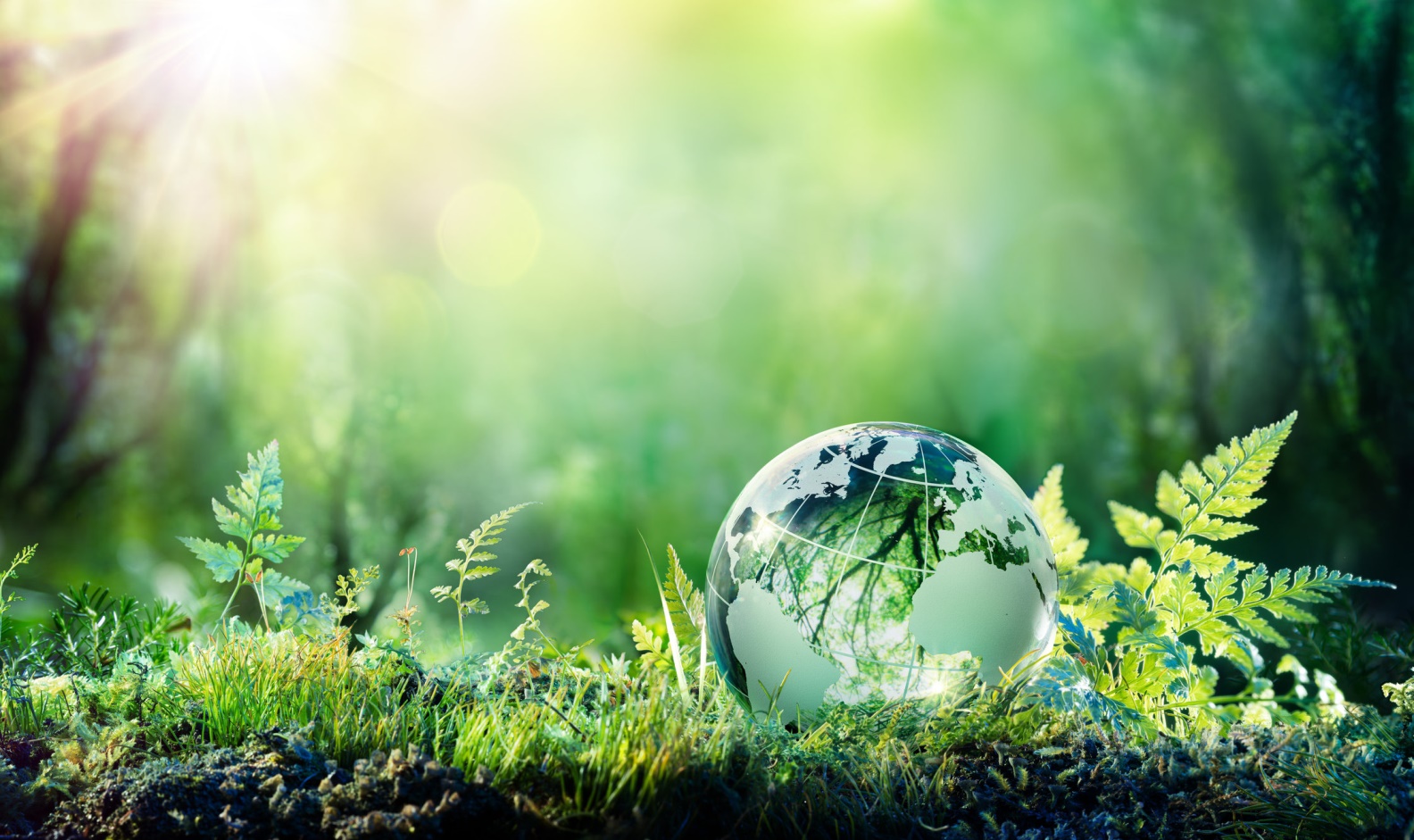 Национална стратегия за околна среда до 2030 г.Проект на стратегическата частСписък на съкращенията:Национална стратегия за околна средаНационалната стратегия за околна среда се изготвя на основание чл. 75, ал. 2 и ал.4 от Закона за опазване на околната среда (ЗООС). Изтичането на срока на действие на Националната стратегия за околна среда и Националния план за действие 2000 – 2006 г. , както и промените в европейските политики за околна среда и устойчиво развитие през последните години, обуславят необходимостта от настоящата стратегия.Хоризонтът на Националната стратегия за околна среда е 10 годишен, към нея е разработен и петгодишен план за действие с конкретни институционални, организационни и инвестиционни мерки, срокове, отговорни институции, необходими ресурси и източници на финансиране. Разработването на Национална стратегия за опазване на околната среда се основава на принципите, определени в чл. 3 от ЗООС, а именно: устойчиво развитие; предотвратяване и намаляване на риска за човешкото здраве; предимство на предотвратяването на замърсяване пред последващо отстраняване на вредите, причинени от него; участие на обществеността и прозрачност в процеса на вземане на решения в областта на околната среда; информираност на гражданите за състоянието на околната среда; замърсителят плаща за причинените вреди; съхраняване, развитие и опазване на екосистемите и присъщото им биологично разнообразие; възстановяване и подобряване на качеството на околната среда в замърсените и увредените райони; предотвратяване замърсяването и увреждането на чистите райони и на други неблагоприятни въздействия върху тях; интегриране на политиката по опазване на околната среда в секторните и регионалните политики за развитие на икономиката и обществените отношения; достъп до правосъдие по въпроси, отнасящи се до околната среда. Чл. 4 от закона определя компонентите на околната среда: атмосферният въздух, атмосферата, водите, почвата, земните недра, ландшафтът, природните обекти, минералното разнообразие, биологичното разнообразие и неговите елементи, Съгласно чл. 77 национални планове и програми по компоненти на околната среда и фактори, които им въздействат, се разработват на основата на принципите, целите и приоритетите на Националната стратегия за околна среда и в съответствие с изискванията на специалните закони за околната среда.Националната стратегия за околна среда е документ, който комбинира политическата визия и приоритети в областта на околната среда (политиката) с конкретна стратегия за тяхната реализация (стратегията). Предвид практиката в българското стратегическо планиране, това е интегриран документ, който очертава общото разбиране за позитивна промяна, рамката и посоката на бъдещо развитие, но в същото време включва характеристиките на оперативен документ за действие под формата на „пътна карта” за постигане на дефинираните цели и приоритети.Стратегията е самостоятелен документ, който се разполага на най-високо ниво в йерархията на националните планови документи, но се разработва в средата на актуалните за сектора стратегически и програмни документи на национално, европейско и международно ниво, като изследва и приоритизира ключовите за националния контекст предизвикателства, свързани с опазването на околната среда.Стратегията е „жив” документ, който предоставя референтна рамка за подготовка и планиране на стратегии и програми на различни нива, позволява извършване на постоянен и базиран на измерими индикатори мониторинг на ефектите и въздействията, мотивира интегриране на принципите на опазването на околната среда във всички управленски политики и инициативи.Визия на НСОСВИЗИЯ НА НСОС ДО 2030 г.До 2030 г. България развива и утвърждава модел на ВЪЗСТАНОВЯВАЩ икономически и социален РАСТЕЖ в границите на природния си потенциал, който гарантира ЗДРАВИ И УСТОЙЧИВИ ОБЩНОСТИ И ЕКОСИСТЕМИ, необратимост на процеса на постигане на амбициозните цели за НУЛЕВО ЗАМЪРСЯВАНЕ на околната среда и КЛИМАТИЧНА НЕУТРАЛНОСТ, осигурява добър КАПАЦИТЕТ ЗА АДАПТАЦИЯ към измененията на климата.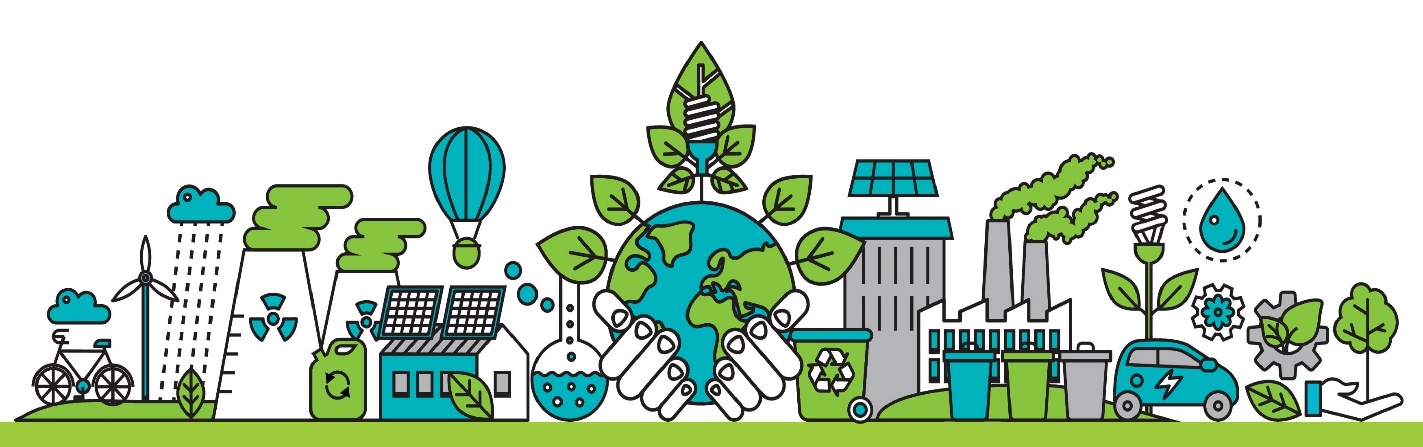 Формулирането на визия е ключов елемент от разработването на НСОС, който се основава на информацията от изготвения анализ на компонентите на околната среда, анализа на управлението и заинтересованите страни, резултатите от проведените консултации с представители на различни институции и организации. Стратегическата рамка включва 4 приоритета, за всеки които са дефинирани стратегически цели, области на действие, индикатори за измерване на промяната, необходимите ресурси и очаквани резултати.Приоритети на НСОССъответствие с идентифицираните предизвикателства от анализа на компонентите на околната среда и анализа на управлението:Основните рискове за биологичното разнообразие в България, така както са формулирани в анализа на компонентите на околната среда, са свързани със загубата на местообитания в резултат на развитието на градовете и инфраструктурата, неустойчивото селско стопанство и експлоатацията на видовете от икономическо значение. В проекта на Национална стратегия за биологично разнообразие 2030 са определени следните заплахи, най-често резултат от човешка дейност (неекологосъобразно ползване на природни ресурси; унищожаване, фрагментация или замърсяване на природни местообитания и местообитания на видове; нашествие на инвазивни видове; промяна на собствеността на земите и др.). Най-застрашени са екосистемите, тъй като в тях действат няколко различни, но взаимосвързани заплахи, както и природните местообитания, подложени на загуба на флористично и почвено разнообразие. Застрашени са и видовете с критично ниска численост и/или ограничена репродукция, представени в малочислени и отдалечени една от друга популации.България все още не е изпълнила задълженията си за класифициране на специални консервационни зони, за определяне на специфични за зоната цели на опазване, както и за определяне на необходимите мерки за опазване в тях с цел запазване/възстановяване на видове и местообитания, от интерес за Общността, до постигане на благоприятен природозащитен статус. В тази връзка, създаването на ефективна управленска структура за „НАТУРА 2000“ и укрепването на капацитета на администрацията и другите органи, занимаващи се с тази мрежа, остава предизвикателство.Последната оценка на частта на „НАТУРА 2000“, обхващаща територии от значение за Общността (ТЗО), показва наличието на някои научни резерви по отношение на характеристиките на морските компоненти на мрежата. По отношение на определянето на защитени зони по „НАТУРА 2000“ и набелязване на природозащитни цели и мерки, България все още не е изпълнила задълженията си по член 4, параграф 4 от Директивата за местообитанията за определяне на ТЗО като специални защитени зони (СЗЗ), и по член 6, параграф 1 за определяне на специфични за защитените зони природозащитни цели и установяване на природозащитни мерки за тях, така че видовете и местообитанията от интерес за Общността да се поддържат или възстановят до благоприятен природозащитен статус в целия им естествен ареал.  Отчита се увеличение на площта на защитените територии за периода 2004-2019 г. В края на 2019 г. броят на защитените територии в България е 1 017, с обща площ 584 921.8 ха или 5.27% от територията на страната. С решение на Министерски съвет са приети 341 защитени зони (354 на брой, но 13 са с обща граница по двете директиви) от екологичната мрежа Натура 2000, покриващи общо 34.9% от територията на страната.Основните предизвикателства в управлението на биоразнообразието в България:Необходимо е да се завърши процеса по определяне на специалните защитени зони и да се въведат ясно дефинирани и специфични за защитените зони природозащитни цели и необходимите природозащитни мерки за всяко местообитание и всеки вид от интерес за Общността, във всички защитени зони от екологичната мрежа „НАТУРА 2000“. Следвайки насоките на ЕК, България е в процес на определяне на специфични цели и мерки за защитените зони, като в тази връзка са разработени: четиристепенен подход за определяне на целите на НАТУРА 2000; Документ за целите на НАТУРА 2000, в който са определени целите на първите три нива; в процес на разработване са специфични цели на общо 86 защитени зони в България. На дневен ред е разработването на специфични цели и мерки за още 255 защитени зони и специфични мерки за опазване за 86 защитени зони. Тези цели и мерки ще послужат като основа за разработването на планове за управление на защитените зони, финансирането за които е предвидено по Програма за околна среда 2021-2027 г.;  Изграждане на ефективни структури за управление на „НАТУРА 2000“ с подходящ административен и финансов капацитет - голямата територия на мрежата НАТУРА 2000 в България, както и разнообразната собственост на земите в нея, изисква целенасочени усилия по управлението на мрежата, с участието на всички заинтересовани страни. В тази връзка е разработен подход за управление на екологичната мрежа, който предвижда изграждането на структура на национално и регионално ниво. Управление на НАТУРА 2000 е обект на проект за изменение и допълнение на Закона за биоразнообразието.   Недостатъци  при изпълнението на директивите за опазване на природата (по-специално при издаването на разрешения за планове и проекти) и интегрирането на политиката в другите секторни политики - необходимо е да се подобри качеството на оценките за съвместимост на планове, програми и проекти, за да се гарантира, че те няма да имат негативен ефект върху постигането на целите на защитените зони. При наличието на ясни специфични цели и мерки за защитените зони, същите ще могат да бъдат припознати от други секторни политики, напр. земеделие, горско стопанство, туризъм и т.н.;Завършване на процеса по картирането, биофизичната оценка и монетарното остойностяване на екосистемите и техните услуги - типологията на екосистемите в България, методиките за картирането и оценката на състоянието им, както и на екосистемните им услуги е разработена по проект „Методична подкрепа за картиране на екосистемни услуги и биофизична оценка“ (MetEcoSMap). На територията на България са картирани 9 типа екосистеми, извън мрежата НАТУРА 2000. За същите е направена и биофизична оценка на състоянието (това картиране и посочената биофизична оценка са извършени в рамките на 7 проекта финансирани по Програма BG03 ФМЕИП). Няма монетарна оценка за екосистемите и техните услуги. Не е картирана зелената инфраструктура, не е направена оценка на нейното състояние, като елемент осигуряващ свързаността на мрежата НАТУРА 2000, в и извън защитените зони. Важно е цялата информация относно картирането и оценката на екосистемите и техните услуги да бъде публично достъпна, така че заинтересованите страни да получат навременна и адекватна информация, необходима в процеса на вземане на решения, в т.ч. по отношение и на планирани инвестиции, и на тяхната екологична устойчивост. Необходимо е да се вземат предвид насоките на Стратегията на ЕС за биологичното разнообразие за създаване на общоевропейска Методика за картографиране, оценка и постигане на добро състояние на екосистемите, така че те да осигуряват ползи, като например регулиране на климата и на водите, опазване на почвите, опрашване, предотвратяване на бедствия и защита от тях;Интегриране на целите за постигане на климатична неутралност в целите за опазването на биологичното разнообразие, чрез създаване на условия за прилагане на решения, базирани на природата – за прилагането на такива решения е необходима експертизата на интердисциплинарни екипи от експерти, с активното участие на местните власти, неправителствения сектор, бизнеса, собствениците на земи и гражданите. Всичко това изисква целенасочени усилия за идентифициране на работещи решения, които ще бъдат широко подкрепени, за да се постигне необходимия интерес към прилагането им в по-широк мащаб. Съответствие с целите на глобално и Европейско нивоТози приоритет е в съответствие с трите цели на Конвенцията за биологичното разнообразие на ООН: опазване на биологичното разнообразие (т.е. разнообразието на живи организми, срещащи се на Земята); устойчиво използване на компонентите на биологичното разнообразие; справедлива и разумна подялба на ползите, произтичащи от използването на генетични ресурси.Конвенцията предвижда всяко правителство, което е договаряща страна: да си сътрудничи с другите правителства и международни организации, за да се гарантира опазването и устойчивото използване на биологичното разнообразие; да разработи подходящи стратегии и да включи опазването на биологичното разнообразие в националната процедура за вземане на решения и в междусекторните планове, програми и политики; да идентифицира и наблюдава биологичното разнообразие и факторите, които му оказват въздействие; да опазва биологичното разнообразие.Освен това Конвенцията предвижда договарящите страни:да интегрират аспектите на биологичното разнообразие в националната процедура за вземане на решения;да избягват или да сведат до минимум вредните въздействия от използването на биологичните ресурси (напр. с помощта на оценка за въздействие върху околната среда);да насърчават сътрудничеството в областта на опазването на биологичното разнообразие между правителствените институции и частния сектор и да въведат стимули;да помагат на развиващите се страни да идентифицират, опазват и използват устойчиво биологичното си разнообразие чрез предоставяне на научни изследвания, научно и техническо образование и подходящо обучение;да насърчават инициативи за повишаване на осведомеността на широката общественост относно значимостта на биологичното разнообразие;да направят оценка на въздействието, което тези решения могат да окажат върху биологичното разнообразие или върху техните съседи.През октомври 2010 г. в Нагоя, Япония, страните по конвенцията се споразумяват за 10-годишен стратегически план за борба срещу загубата на биологично разнообразие и определиха 20 цели, известни като целите от Аичи, за изпълнението на този план. Тези ангажименти са отразени в стратегията на ЕС за биологичното разнообразие до 2020 г.През 2015 г. Световните лидери приемат Дневен ред 2030 за устойчиво развитие, съдържащ 17 цели за устойчиво развитие. Универсален по своя характер, Дневният ред адресира всички държави, без значение на тяхното ниво на развитие, но като се отчитат специфичните за всяка от страните условия и капацитет.Приоритетът съответства с целите за устойчиво развитие 2030 на ООН: Цел 6. Чиста вода и санитарно-хигиенни условия; Цел 11: Устойчиви градове и общности; Цел 12: Устойчиви модели на потребление и производство; Цел 14. Живот под водата; Цел 15. Живот на земятаПрез октомври 2020 г., Европейската комисия публикува предложение за 8-ма програма за действие в областта на околната среда (8-а ПДОС). Предложението подкрепя целите за действие в областта на околната среда и климата и представя възможностите на ЕС да потвърди ангажимента към визията от 7-ата програма „до 2050 г. да живеем добре в пределите на нашата планета“. Програмата прави връзка с екологичните цели на Програмата на ООН за 2030 г. и нейните цели за устойчиво развитие и подкрепя целите на Европейския зелен пакт в областта на околната среда и климата. 8-ата ПДОС поставя шест приоритетни цели, една от които е защита, запазване и възстановяване на биологичното разнообразие и подобряване на природния капитал (по-специално въздух, вода, почва и гори, сладководни, влажни и морски екосистеми).Стратегия на ЕС за биологичното разнообразие до 2030 г. акцентира върху въвеждането на базирани на природата решения за възстановяване на екосистемите и биологичното разнообразие. Очаква се те да обвържат целите и мерките за опазване на биологичното разнообразие с целите за климата. Новата стратегия се фокусира върху основните двигатели на загубата на биологично разнообразие, като неустойчиво използване на сушата и морето, свръхексплоатация на природни ресурси, замърсяване и инвазивни чужди видове. Стратегията е централен елемент на Европейския зелен пакт, като подкрепя екологосъобразно възстановяване след пандемията COVID-19. Стратегията предлага конкретни стъпки за поставяне на европейското биоразнообразие на пътя към възстановяване до 2030 г.: Целта на стратегията е до 2030 г. биологичното разнообразие в Европа да поеме по пътя на възстановяването в ползва на хората, планетата, климата и икономиката. Тя следва да бъде постигната чрез изпълнението на поредица от ангажименти, включително: увеличаване на площта на сухоземните и морски територии под режим на защита, подобряване на тяхната свързаност, подобряване на състоянието на видовете и на техните местообитания, включително морските и сладководните екосистеми, намаляване на замърсяването и възстановяване на замърсени местообитания, стимулиране на устойчиви и опазващи биологичното разнообразие селскостопански практики и възстановяване на природните дадености в земеделскитеземи, възстановяванена горите и подобряване на тяхното здраве и устойчивост, подобряване на биологичното разнообразиев урбанизираните райони, борба с инвазивните чужди видове.Една от основните цели, заложени в Стратегията е да се гарантира, че до 2030 г. биологичното разнообразие в Европа ще поеме по пътя на възстановяването в полза за хората, планетата, климата и икономиката, което отговаря на Програмата до 2030 г. за устойчиво развитие и на целите на Парижкото споразумение относно изменението на климата. В стратегията се разглеждат петте основни фактора за загубата на биологично разнообразие: промени в земеползването и мореползването, прекомерна експлоатация, изменение на климата, замърсяване и инвазивни чужди видове., определя се по-ефективна рамка за управление, насочена към отстраняване на оставащите пропуски, гарантира се цялостно прилагане на законодателството на ЕС и се обединяват всички съществуващи действия. Стратегията на ЕС за биологично разнообразие 2030 предвижда създаване на Европейска платформа за екологизиране на градовете: това включва задължителни цели относно биологичното разнообразие в градовете – например задължителен минимален дял на озеленените покриви, както и за забрана на използването на химически пестициди.Новият механизъм за възстановяване и устойчивост ще осигури широкомащабна финансова подкрепа за предприети от държавите членки реформи и инвестиции цели смекчаване на икономическото и социалното въздействие на пандемията, причинена от коронавируса, и икономиките на ЕС да станат по-устойчиви, издръжливи на сътресения и по-добре подготвени за предизвикателствата на екологичния и цифровия преход.Той ще помогне на държавите членки да се справят с предизвикателствата, установени в рамките на европейския семестър, в области като конкурентоспособността, производителността, екологичната устойчивост, образованието и уменията, здравеопазването, заетостта иикономическото, социалното и териториалното сближаване. Механизмът също така ще гарантира подходящата насоченост на тези инвестиции и реформи на основата на екологичния и цифровия преход, за да спомогне за създаването на работни места и устойчив растеж и да направи Съюза по-устойчив. Механизмът предвижда поне 37% от средствата да бъдат насочени към „зелен преход“.Връзка с изпълнение на секторни политикиНационалните политики за биоразнообразието отразяват европейските инициативи и законодателство на две основни нива: стратегическо и законодателно.Националната програма за развитие БЪЛГАРИЯ 2030 (НПР 2030), приета с Протокол № 67 на Министерския съвет от 02.12.2020 г. определя визията и общите цели на политиките за развитие във всички сектори на държавното управление, включително техните териториални измерения. Един от приоритетите е насочен към чист въздух и биоразнообразие. В НПР е отделен специален фокус на политиката по опазването и поддържане на богатото биологично и ландшафтно разнообразие на страната и регионите й. Изпълнението на приоритета има значителна роля за осъществяването на целите, свързани с осигуряване на здравословен живот и насърчаване благосъстоянието на всички във всяка възраст, предприемане на спешни действия за борба с изменението на климата и неговите последици, опазване и устойчиво използване на океаните, моретата и морските ресурси за устойчиво развитие, опазване, възстановяване и насърчаване на устойчивото използване на сухоземните екосистеми, устойчиво управление на горите, борба с опустиняването, спиране и обръщане на процеса на деградация на земите и предотвратяване загубата на биологично разнообразие. Съответствие е налице и в рамките на Стълб „Зелена България” на Плана за възстановяване и устойчивост на Република България (внесен за одобрение в Европейската комисия), като се акцентира върху биологичното разнообразие чрез осигуряване на ефективно управление на Националната 
екологична мрежа и защита и възстановяване на екосистеми и природни местообитания 
и видове с европейско и национално значение за преустановяване загубата на 
биологично разнообразие.Националната стратегическа рамка в сектор Биоразнообразие и НАТУРА 2000 функционира при отсъствие на актуален рамков стратегически документ.Основният национален документ, свързан с биологичното разнообразие в България, е вторият Национален план за опазване на биологичното разнообразие за периода 2005—2010 г. Планът не е актуализиран официално, но са формулирани и приложени нови национални приоритети. От 2002 г. задължение на министъра на околната среда и водите е да изготвя с участието на отрасловите ведомства и неправителствени организации и да внася в Министерския съвет Национална стратегия за опазване на биологичното разнообразие и да изготвя Национален план за опазване на биологичното разнообразие и да отчита изпълнението на плана.Новата Стратегия за биологичното разнообразие в Република България и Национален план за опазване и устойчиво ползване на биологичното разнообразие и генетичните ресурси 2021-2025 г. е разработена през 2021 г. и публикувана за обществено обсъждане през м. октомври 2021 г. Основните приоритети залегнали в проекта на стратегия са: опазване, устойчиво ползване на биологичното разнообразие и справедливо и равноправно разпределение на ползите, произтичащи от използването на генетичните ресурси; опазване и възстановяване на екосистемите и съхраняване на услугите и ползите, които те предоставят и поддържане и ефективно управление на Националната екологична мрежа (НЕМ). Съгласно чл. 8 на Директива 92/43/ЕИО на ЕС от 21 май 1992 г. за опазване на природните местообитания и на дивата флора и фауна (Директива за местообитанията)  е разработена Национална приоритетна рамка за действие за НАТУРА 2000 (НПРД),, окончателна версия от м. април 2014 г. НПРД представлява документ за стратегическо планиране на национално равнище с дефинирани 5 приоритета за  програмния период 2014-2020 г., които да бъдат реализирани на територията на защитените зони от НАТУРА 2000 в България. Приоритетите обхващат: Приоритет 1: Управленско планиране на защитените зони от мрежата НАТУРА 2000; Приоритет 2: Устойчиво управление на защитените зони от мрежата НАТУРА 2000:2.1. Изпълнение на консервационни дейности, пряко свързани с опазване на видовете и типовете природните местообитания, включително тяхното поддържане и възстановяване при използване на екосистемния и регионален подход.; Приоритет 3: Устойчиво използване на екосистемните услуги за оптимални обществени ползи, както и други фактори за социално-икономическото развитие на регионите; Приоритет 4: Изграждане, развитие и поддържане на споделена визия за екологичната мрежа НАТУРА 2000 в България: Приоритет 5: Техническа помощВ процес на  разработване е новата Национална рамка за приоритетни действия за Натура 2000 за периода 2021 – 2027 г. В съответствие с член 8, параграф 1 от Директивата за местообитанията, рамката за приоритетни действия е насочена към определянето на финансовите нужди и приоритетите, които са пряко свързани със специфичните консервационни мерки, установени за обектите от мрежата „Натура 2000“, така че да се постигнат консервационните цели на биогеографско ниво за съответните видове и типове природни местообитания. Отчитат се и финансовите нужди и приоритетните мерки във връзка с видовете птици в защитените зони за опазване на дивите птици.Стратегически целиСЦ 1: Възстановяване и съхраняване на биологичното разнообразие и естествените функции на екосистемите с особено внимание върху тези с висок потенциал на биологично разнообразиеСтратегическа цел 1 адресира ключови дейности за възстановяване и съхранение на биологичното разнообразие. Като основна задача по тази стратегическа цел ще бъде изпълнението нова Стратегия за биологичното разнообразие на България, която планира приоритети и мерки за възстановяване и съхраняване на биологичното разнообразие, като основа към всички действия за съхраняване на природните ресурси и околната среда, в полза на хората и за климата на планетата. Тази стратегическа цел е в съответствие с трите приоритета, залегнали в Стратегия за биологично разнообразие 2030 на България (проект), които са: опазването, устойчивото ползване на биологичното разнообразие и справедливо и равноправно разпределение на ползите, произтичащи от използването на генетичните ресурси; опазването и възстановяване на екосистемите и съхраняване на услугите и ползите, които те предоставят, както и поддържане и ефективно управление на Националната екологична мрежа (НЕМ).Екосистемите и техните услуги са от решаващо значение за оцеляването, здравето и качеството на живот на настоящите и бъдещите поколения. Природните ресурси са в основата на икономическото развитие, предлагат възможности за нови инвестиции и заетост и подобряват стандарта и качеството на живот.Висококачествените природни ресурси са от съществено значение за осигуряване на качествена храна и вода. Производителността на селското стопанство е силно зависима от природните условия и ресурси. За да се постигне тази цел е необходимо да се въведе управлението на природните ресурси, базирано на екосистемен подход, както и преминаване към надсекторни политики по отношение на управлението на водите, храните, енергията и екосистемите. По този начин ще се постигне ефективно  управление на повърхностните и подземните води, крайбрежните и морските ресурси и постигане на доброто им състояние; осигуряване на устойчиво развитие на горите като екосистеми от гледна точка на техните екологични, икономически и социални функции; запазване на високо ниво на биоразнообразие и качество на природните дадености и укрепване на екосистемните услуги; устойчиво управление на почвата и опазване на почвените екосистемни услуги, предотвратяване на по-нататъшно разграждане на почвата и възстановяване на деградиралата почва; защита и съхраняване на високопродуктивните земеделски земи и насърчаване на селскостопанските практики с цел увеличаване на предлагането в страната на местни устойчиви продукти, по-специално производството на биологични храни, които имат положително въздействие върху човешкото здраве, създаване на системи за управление на всички нива, за да се осигури най-ефективната адаптация към изменението на климата и оптималното използване на получените възможности. Друго важно предизвикателство е балансирането и хармонизирането на различните легитимни, но противоречиви интереси на отделните групи заинтересовани страни. Освен това, както националната, така и глобалната перспектива се отнасят за устойчивото управление на природните ресурси. Области на действие:Стратегическата цел е насочена към утвърждаване на водещата роля на природния капитал и екосистемния подход и включва следните приоритетни области на действие:- Укрепване на нормативната и стратегическа рамка за възстановяване на природата;- Опазване и подобряване на състоянието на популациите на видовете и природните местообитания на територията на страната;- Опазване и възстановяване на екосистемите и на екосистемните услуги и ползи, които те предоставят;- Насърчаване на устойчиви земеделски практики: подобряването на състоянието и многообразието на земеделските екосистеми;- Насърчаване на биологичното земеделие в съответсвие с целта до 2030 г. да се осигури биологичното обработване на най-малко 25% от земеделските земи на ЕС и предлагането и търсенето на биологични продукти; - Насърчаване на устойчиви практики за управление на почвите;  - Залесяване и засаждането на дървета с цел да се подпомогне биологичното разнообразие и възстановяването на екосистемите;- Възстановяване на сладководните екосистеми и естествените функции на реките, за да бъдат изпълнени целите на Рамковата директива за водите;- Интегриране на екосистемния подход и прилагане на решения, базирани на природата в опазването на защитени зони от Мрежата Натура 2000.Индикатори за резултат:- Дял на местообитанията, в които не се наблюдава влошаване на тенденциите в природозащитното състояние (чл. 17 от ДМ);- Дял на видовете, в които не се наблюдава влошаване на тенденциите в природозащитното състояние (чл. 17 от ДМ);- Дял на видовете птици с Европейско значение, при които се наблюдават стабилни популационни тенденции;- Дял на местообитанията с благоприятно природозащитно състояние;- Дял на видовете  с благоприятно природозащитно състояние;- Намаляване на броя на видовете с природозащитна стойност, застрашени от инвазивни видове.Отговорни за изпълнението институции и организацииМинистерства: МОСВ, МЗХГ, МЗАгенции и държавни структури на регионално ниво:ИАОС, РИОСВ, Басейнови дирекции, Дирекции на Националните паркове, ИАГРЗИ, Агенция „Митници“Регионални и местни власти:Областни администрации и общиниБизнес, граждански и изследователски организации:Бизнес и браншови организации, висши учебни заведения и изследователски институтиНасоки за развитие и надграждане на капацитет:- капацитет за партньорства, интегрирано планиране и изпълнение, вкл. финансово;- капацитет за управление на информацията, планиране и изпълнение на ефективни комуникационни стратегии;- капацитет за създаване и управление на неформални, тематични и ориентирани към резултата мрежи и структури;- осигуряване на експертиза в различни области, включително технологични, в отговор на непрекъснато повишаващите се изисквания към политиките;- капацитет за анализ и оценка на ефектите.Оценка на разходите: 1 097,200 млн. лв.СЦ 2: Устойчиво управление на защитените зони и информирано участие на заинтересованите страни, споделена отговорност, споделено управлениеСтратегическата цел формулира ангажимент относно устойчивото управление на защитените зони и информираното участие на всички заинтересовани страни и споделяне на отговорността при вземането на решения. Целта адресира необходимостта от разработване и съгласуване на нов подход за управление на мрежата Натура 2000 в България. Подходът следва да предвиди нови структури за управление на мрежата на национално и регионално ниво. Този подход трябва да е съгласуван с всички заинтересовани страни. В допълнение, съгласно новия подход за управление на мрежата Натура 2000, ще бъде въведено задължението за разработване на Национална рамка за приоритетни действия и териториални планове за управление на мрежата, което също следва да бъде уредено.Необходимо е да се разработят планове за управление на защитените зони от НАТУРА 2000, в които да се определят специфични за защитените зони природозащитни цели и необходимите мерки за опазване на местообитанията и видовете за всички защитени зони от мрежата НАТУРА 2000, както и да се осигури тяхното изпълнение.Области на действие:Стратегическа цел 2 обхваща области на действие с потенциал за увеличаване приноса на България за постигане на общоевропейските цели за ефективно управление на защитените зони:- Изграждане на структура за управление на НЕМ;- Интегриране на екосистемния подход и прилагане на решения, базирани на природата в опазване на защитените зони от мрежата Натура 2000;- Организиране на надежден и ефективен процес на събиране, обобщаване, анализ и докладване на първични и агрегирани данни, осъществяване на мониторингови дейности на местообитания, видове и птици на територията на мрежата НАТУРА 2000;- Подобряване на националния научен капацитет в областта на биологичното разнообразие, както и обмен на знания: насърчаване на научни разработки и изследвания, изграждане на капацитет, обмен на добри практики;- Устойчиво подобряване на информационното осигуряване в сектор „Биоразнообразие“;- Осигуряване на ефективно функциониране на „Системата за мониторинг, контрол, допълване и актуализация на НПРД за 2014-2020“ и осигуряване на ефективно функциониране;- Осигуряване на опазването, съхраняването и развитието на мрежата от защитени територии и биосферни паркове;- Максимално ограничаване на въвеждането и натурализирането на чужди видове в природата и контрол на широко разпространените инвазивни чужди видове.Индикатори за резултат:- Дял на защитените зони с определени специфични природозащитни цели;- Дял на защитените територии с ефективна правна защита (изготвени/ актуализирани планове за управление);- Дял на защитените зони с ефективна правна защита (изготвени/ актуализирани планове за управление);- Дял на картирани и оценени екосистеми, включително морски от мрежата Натура 2000;- Дял на морски екосистеми с въведени и приложени териториално базирани мерки за опазване и управление, включително по отношение на рибарството;- Дял на земеделските площи с биологична обработка;- Дял на култивираните площи, върху които се употребяват пестициди.Отговорни за изпълнението институции и организацииМинистерства: МОСВ, МЗХГ, МЗАгенции и държавни структури на регионално ниво:ИАОС, РИОСВ, Басейнови дирекции, ИАГРЗИ, Агенция „Митници“Регионални и местни власти:Областни администрации и общиниБизнес, граждански и изследователски организации:Бизнес и браншови организации, висши учебни заведения и изследователски институтиНасоки за развитие и надграждане на капацитет:- капацитет за партньорства, интегрирано планиране и изпълнение, вкл. финансово;- капацитет за управление на информацията, планиране и изпълнение на ефективни комуникационни стратегии;- капацитет за създаване и управление на неформални, тематични и ориентирани към резултата мрежи и структури;- осигуряване на експертиза в различни области, включително технологични, в отговор на непрекъснато повишаващите се изисквания към политиките;- капацитет за анализ и оценка на ефектите.Оценка на разходите: 254,200 млн. лв.СЦ 3: Екологизация на градовете - възстановяване на присъствието на природата в урбанизираните територииТази стратегическа цел се фокусира върху влиянието на градовете върху околната среда и биологичното разнообразие, както и качеството на живот в градовете. Фокусът е върху мерки, които биха довели до „позеленяване“ на градовете и увеличаване на присъствието на природата.Качеството на живот, зависи от качеството на околната среда, въздуха, водата, почвата и храната. Начинът, по който околната среда влияе на нашето здраве, е доста сложен. Хората обаче все повече мислят за качеството на околната среда като за ключов фактор за благосъстоянието. Всяка политика за опазване на здравето, пренебрегваща качеството на околната среда, би се оказала неадекватна. Качеството на живот се нарушава при критично натоварване на градската среда. Поради тази причина в градовете могат да се тестват стратегии за устойчиво развитие, включително с широкото участие на гражданите. Съществуват екологични проблеми, свързани със замърсяване на въздуха, шум, климатични зони, незаконно строителство, които трябва да бъдат решени с интелигентни иновативни решения в градска среда. Условията в градска среда все повече се влошават и се нареждат сред най -критичните екологични проблеми. Презастрояването, голямата концентрация на население и транспортът водят до проблеми, свързани с мобилността, шума, замърсяването на въздуха,  което от своя страна води до намаляването на качеството на живот в градовете. Друг екологичен проблем в градовете е количеството на генерираните отпадъци, тясно свързан със замърсяването на водите, почвите, емисиите, които предизвикват изменението на климата, ограничаването на естествените видове и местообитания. Настоящите инструменти, които се прилагат в управлението и планирането на градско развитие, не винаги са приложими, поради сблъсъка на различни гледни точки и институционална среда. Тези инструменти не могат да решат проблемите на околната среда и най -новите териториални изменения, включително регионалните дисбаланси в развитието. Наред с приемане на новата стратегия за биологично разнообразие до 2030 г., Европейският парламент подкрепя и създаването на европейска платформа за екологизиране на градовете. Застъпва се и идеята за задължителни цели относно биологичното разнообразие в градовете – например задължителен минимален дял на озеленените покриви, както и за забрана на използването на химически пестициди.Области на действие:Стратегическа цел 3 разглежда потенциала на  урбанизираните системи да създават стойност по отношение на природния капитал чрез инвестиции в следните области:- Позеленяване на градовете: Опазване, възстановяваване и разширяване на зелената инфраструктура в  градските и крайградски територии, осигуряване на повече и по-качествена зелена инфраструктура, насърчаване на инвестициите за подобряване на съществуващата и създаване на нова инфраструктура, взаимодействие между местната администрация и общността за създаване на повече достъпни зелени площи, като се работи с всички заинтересовани страни и се прилагат добри практики;- Подобряване на териториалния баланс: Балансирано териториално развитие, което трябва да се преследва на национално ниво, като се вземат предвид географските особености, ограничаване на експлоатацията на природни зони и почви, насърчаване на оптималното управление на физическите ресурси и качествените стандарти за градовете. Това ще разреши противоречията между различни градове, градски райони, селски и защитени зони съгласно полицентрични принципи, функционална интеграция, устойчивост на околната среда и сътрудничество;- Насърчаване на устойчивото използване на природните ресурси (електроенергия, вода, суровини и т.н.) чрез намаляване на натиска, възприемане на иновативни решения и поведение, в съответствие с необходимото приспособяване на услугите и инфраструктурата;- Подобряване на информираността и подкрепа за широкото участие на гражданите в демократичните процеси, насърчаване на социалното качество: От съществено значение е да се подобрят уменията за интегрирано управление на околната среда и участието на местните общности в процесите на вземане на решения, да се подкрепят настоящите усилия за иновации в областта на околната среда в градските райони.Индикатори за резултат: - Подобрен показател „зелена площ на жител“ за големите градове – m2/човек;- Изработени планове за екологизиране за 100% от населените места с население над 20 000 жители.Отговорни за изпълнението институции и организацииМинистерства: МОСВ, МРРБАгенции и държавни структури на регионално ниво:РИОСВ, Басейнови дирекции, РЗИ, НСИ, Агенция „Митници“Регионални и местни власти:Областни администрации и общиниБизнес, граждански и изследователски организации:Бизнес и браншови организации, висши учебни заведения и изследователски институтиНасоки за развитие и надграждане на капацитет:- капацитет за партньорства, интегрирано планиране и изпълнение, вкл. финансово;- капацитет за управление на информацията, планиране и изпълнение на ефективни комуникационни стратегии;- капацитет за създаване и управление на неформални, тематични и ориентирани към резултата мрежи и структури;- осигуряване на експертиза в различни области, включително технологични, в отговор на непрекъснато повишаващите се изисквания към политиките;- капацитет за анализ и оценка на ефектите.Оценка на разходите: 481,000 млн. лв.Очаквани резултати:На ниво стратегически цели, в рамките на Приоритет 1, са планирани следните очаквани резултати:Утвърждаване на природният капитал на страната като водещ при опазване на околната среда и въвеждане на екосистемен подход.Осигуряване на опазването, съхраняването и развитието на мрежата от защитени територии и биосферни паркове.Устойчиво подобряване на информационното осигуряване в сектор „Биоразнообразие“.Съхраняване и увеличаване функцията на горите за опазване на биологичното разнообразие и намаляване на тенденциите за изменение на климата чрез увеличаване на площта, качеството и устойчивостта им.Осигуряване на устойчиво развитие на горския сектор чрез постигане на оптимален баланс между екологичната функция на горите и тяхната способност дългосрочно да предоставят материални ползи и услуги.Опазване, възстановяваване и разширяване на зелената инфраструктура в градските и крайградски територии.Приоритет 2: Развитие в границите на природния потенциал. Ресурсна ефективност и нулево замърсяванеСъответствие с идентифицираните предизвикателства от анализа на компонентите на околната среда и анализа на управлението:Незначителният ръст на кръгово (вторично) използване на материали, слабото повишаване на производителността на ресурсите, ниският интерес на предприятията към екоиновации и мерки за въвеждане на енергийна ефективност определят високата степен на ресурсоемкост на българската икономика. Перспективата за продължителна технологична модернизация на някои икономически сектори (енергетика, добивна и преработваща промишленост и др.), увеличаването на количествата на определени видове отпадъци и устойчивите консуматорски модели на всички нива минимизират ефекта от общата положителна тенденция на намаляване на количествата отпадъци от бита и производствените отпадъци.Неусвоеният потенциал на страната за постигане на енергийна ефективност, високата енергийна интензивност на икономиката и новите амбициозни цели на ЕС извеждат на преден план значими предизвикателства, свързани с разработването на нови технологии, въвеждането на екоиновации, инвестиции в научно изследователска инфраструктура, изследвания и човешки капитал, както и стимулиране на взаимодействието между наука и бизнес.Последното десетилетие се характеризира с интензивни инвестиции в сектора на управлението на отпадъците, които водят до поетапно постигане на националните цели за рециклиране и оползотворяване на определени групи отпадъци. Необходими са обаче значителни усилия за гарантиране на устойчивост и необратимост на процесите чрез ускоряване на темповете на промяна на модела на управление на отпадъците от депониране към подготовка за повторна употреба/ рециклиране и оползотворяване, въвеждане на широкообхватни системи за разделно събиране, включително на биоотпадъци, ефективно прилагане на принципа „замърсителят плаща“.Споделените усилия на институции, бизнес и граждани са ключови за постигане на трансформация на моделите на производство и потребление, която постига икономически растеж с грижа за природния капитал. Икономическият растеж и намаляването на негативното въздействие върху околната среда следва да се обединят в обща амбиция към нулево замърсяване, която обхваща всички компоненти на околната среда.Ограничаване замърсяването на почвения слой от неустойчиви практики в земеползването, производството и земеделието се разглежда в комбинация с ускоряване на дейностите по възстановяване на замърсени терени и предотвратяване на ерозията.За периода 1990-2018г. е постигнато значително намаление на общите нива на емисиите на SO2, NOх, NH3, NMVOC във въздуха и България изпълнява задълженията си съгласно Директива 2001/81/ЕО, Гьотеборгския протокол към Конвенцията за трансгранично замърсяване на въздуха на далечни разстояния (КТЗВДР) и целите по Националната програма за контрол на замърсяването на въздуха за 2020 г. Регистрирана е устойчива тенденция на подобряване на качеството на атмосферния въздух. Замърсяването с ФПЧ10 обаче продължава да бъде основен проблем, а в определени райони от страната към 2018 г. не се постигат нормите за ПАВ, озон, и серен диоксид. За 2019 г. е регистрирано и превишение на средногодишната норма за азотен диоксид в една от автоматичните измервателни станции.  Въпреки устойчивата тенденция за намаляване на процента на населението, изложено на наднормени нива на замърсяване на въздуха, България продължава да е сред държавите членки на ЕС с многобройни смъртни случаи, дължащи се на замърсяването на въздуха. Сред значимите източници на замърсяване са: изгарянето на горива от електроцентрали, промишлеността, битовото отопление, транспортният сектор, селското стопанство. Секторите, за които е установено, че имат основен принос за замърсяване с ФПЧ10 са битово отопление и транспорт. Национална програма за подобряване качеството на атмосферния въздух 2018 – 2024 г. (приета с Решение № 334 на Министерския съвет от 07.06.2019 г.) адресира основния проблем за страната по отношение на фините прахови частици, ангажирайки различни национални органи, които имат отношение към въпроса. Програмата включва мерки, насочени, както към секторите, за които е установено, че имат основен принос за замърсяване с ФПЧ10 – битово отопление и транспорт, така и във всички сектори, които имат принос към замърсяването на въздуха в населените места с ФПЧ10. Изпълняваните мерки от националната програма и от програмите на общинско ниво са с кумулативен ефект по отношение на подобряване на КАВ. Инвестициите в енергийна трансформация са предизвикателство и по отношение на социалните аспекти на процеса, свързани със загуба на работни места, енергийна бедност и качество на живот.Замърсяването е основен фактор на натиск по отношение на качеството на повърхностните и подземни води. Значителен брой от водните тела на територията на страната е определен в лошо и много лошо екологично състояние и/или неизвестно химично състояние. При подземните води е налице тенденция на повишаване на средната стойност на нитратите, наличие на определени видове пестициди, единични и локални превишения на концентрациите на тежки метали.Постигнато е добро качество на питейните води, но при регистрирани отклонения за определени зони. В сравнителен план процентът на зоните за къпане с отлично качество са под средния за ЕС. Природозащитното състояние на морските и сладководните екосистеми (местообитания и видове) не се подобрява, като остава преобладаващо неблагоприятно и лошо.Политиките и мерките за ограничаване риска от радиационно замърсяване, както и осигуряване на постоянен мониторинг и контрол на средата са приоритет с фокус върху елиминиране на риска от радиационно замърсяване от обектите от бившата урано-добивна и уранопреработваща промишленост.Смесените тенденции на намаляване на някои регулирани, устойчиви и опасни химикали във въздуха, устойчивите нива на емисии на хлорни и органични химикали от промишлени инсталации и пречиствателни станции във водните тела, липсата на мониторинг на значителен брой химични вещества, увеличаването на производството и навлизането на нови вещества на пазара, поставят с голяма острота въпросите за натрупването на устойчиви химикали в околната среда и необходимостта от въвеждане и прилагане на ефективни политики за екологосъобразно управление на химикалите през целия жизнен цикъл.Съответствие с целите на глобално и Европейско нивоНаред с идентифицираните предизвикателства от анализа на състоянието на компонентите на околната среда, позиционирането на Приоритет 2 в общата рамка на Националната стратегия се аргументира от глобалния контекст на политиките за устойчиво развитие. Безспорно е съответствието на приоритета с целите за устойчиво развитие на ООН (ЦУР) 2030 и по-конкретно:- Цел 12: Отговорно поведение, която включва основни ангажименти, свързани с устойчиво управление и ефикасно използване на ресурсите, намаляването на хранителните отпадъци и загубата на храни, ориентирано към опазването на околната среда и намаляване на вредното въздействие върху човешкото здраве управление на отпадъците през целия им жизнен цикъл, намаляване на количествата образувани отпадъци, стимулиране на устойчиви практики на производство и отчетност от страна на бизнеса, устойчиви практики на възлагане на обществени поръчки и осигуряване на подходящо ниво на информираност относно устойчивото развитие и начин на живот в хармония с природата. - Цел 11: Устойчиви градове и общности, която очертава водещата роля на градовете в утвърждаването на модела на устойчива и приобщаваща урбанизация, като обръща особено внимание на управлението на градските и други отпадъци.Приоритет 2 е в съответствие с политиките за стимулиране на ефективното използване на ресурси в прехода към чиста и кръгова икономика, за възстановяване на биоразнообразието и ограничаване на замърсяването посочени в приетият през 2019 г. Европейски зелен пакт. Като елемент на Европейския зелен пакт, публикуваният през 2020 г. План за действие за кръговата икономика: За по-чиста и конкурентна Европа е един от водещите документи за определяне на стратегическата ориентация на националните политики към прекъсване на връзката между икономическия растеж, от една страна ,и използването на ресурсите и неговото въздействие върху околната среда, от друга, чрез изпълнение на серия от взаимообвързани инциативи, установяване на рамка от политики за стимулиране на устойчиви продукти, услуги, бизнес модели и модели на потребление, намаляване и нулеви отпадъци, добре функциониращ пазар за повторна (кръгова) употреба на материали.Планът за действие на ЕС „Към нулево замърсяване на въздуха, водата и почвата“ (COM(2021) 400) и визията на ЕС за постигане на нулево замърсяване през 2050 г. „Здрава планета за всички“ са също определящи за обхвата на Приоритет 2. Ключовите цели за нулево замърсяване до 2030 г. от Плана, свързани с намаляване на вредното въздействие върху здравето и екосистемите, загубата на хранителни вещества, количествата морски отпадъци и общото количество образувани отпадъци намират отражение при определяне на амбициите за постигане на промяна по този приоритет.Планираните области на действие обхващат необходимите и приоритетни действия в изпълнение на целите в областта на управлението и опазването на водните ресурси, съгласно регулаторната рамка на ЕС: Директива 2000/60/EO на Европейския парламент и на Съвета от 23 октомври 2000 година за установяване на рамка за действията на Общността в областта на политиката за водите (РДВ), Директива 2013/39/EС за изменение на директиви 2000/60/ЕО и 2008/105/ЕО по отношение на приоритетните вещества в областта на политиката за водите, Директива 91/271/ЕИО за пречистване на градските отпадъчни води, Директива 2008/56/ЕО на Европейския парламент и на Съвета за създаване на рамка за действие на Общността в областта на политиката за морска среда (Рамковата директива за морска стратегия) и др.Приоритетът е в съответствие и с предстоящата стратегия на ЕС за почвите, която се фокусира върху защитата на плодородието, намаляване на ерозията и увеличаване на органичното вещество в почвата. Стратегията разглежда редица предизвикателства, като идентифициране на замърсени места, възстановяване на деградирали почви, определяне на условията за доброто им екологично състояние и подобряване на мониторинга на качеството на почвата.Конкретна специфична цел от Националната стратегия за околна среда е обвързана с действащата правна рамка в сектор отпадъци, а именно – Директива (ЕС) 2018/851 за изменение на Директива 2008/98/ЕО относно отпадъците,  Директива (ЕС) 2018/850  за изменение на Директива 1999/31/ЕО относно депонирането на отпадъци, Директива (EС) 2018/852 за изменение на Директива 94/62/ЕО относно опаковките и отпадъците от опаковки и Директива (EС) 2018/849 за изменение на директиви 2000/53/ЕО относно излезлите от употреба превозни средства, 2006/66/ЕО относно батерии и акумулатори и отпадъци от батерии и акумулатори и 2012/19/ЕС относно отпадъци от електрическо и електронно оборудване. Стратегията за пластмасите в кръговата икономика (COM/2018/028) и Директива (ЕС) 2019/904 на Европейския парламент и на Съвета относно намаляването на въздействието на определени пластмасови продукти върху околната среда е рамката, в която приоритетът формулира специфични инициативи, свързани с устойчиво намаляване на потреблението на пластмасови продукти, прилагане на принципа „замърсителят плаща“ и насърчаване на отговорното поведение на потребителите.Не на последно място Приоритет 2 прилага в национален контекст четири от шестте тематични цели на Осмата програма за действие за околна среда на ЕС, а именно тези, свързани с прехода към модел на регенеративен икономически растеж, нулево замърсяване, съхраняване и възстановяване на природния капитал и намаляване на натиска върху околната среда причиняван от производството и потреблението.Връзка с изпълнение на секторни политикиНационалната програма за развитие България 2030 въвежда три стратегически цели с хоризонт 2030 г. Една от тях е Стратегическа цел I Ускорено икономическо развитие. Съответствието на Приоритет 2 от Националната стратегия за околна среда с Програмата е ясно изразено по отношение на формулираните в рамките на Ос на развитие 2: Зелена и устойчива България приоритети: Кръгова и нисковъглеродна икономика, Чист въздух и биоразнообразие, Устойчиво селско стопанство. Проектът на Стратегия за преход към кръгова икономика 2021 – 2027 г. формулира три стратегически цели за промяна към модел на кръгова икономика: СЦ 1: Зелена и конкурентоспособна икономика; СЦ 2: По-малко отпадъци, повече ресурси; СЦ 3: Икономика в полза на потребителите. Приоритет 2 на НСОС реферира към всяка една от тях в аспект опазване на природния капитал и защита на човешкото здраве. Съответствие на това ниво се търси и в рамките на Стълб „Зелена България” и стълб „Иновативна България” на Плана за възстановяване и устойчивост на Република България (внесен за одобрение в Европейската комисия), доколкото фокусът се поставя върху устойчивото управление на природните ресурси и реформите за подобряване капацитета на администрацията за планиране и управление на изпълнението.Така формулиран обхватът на Приоритет 2 задава рамката за изпълнение на стратегическите цели на няколко секторни документа:Национален план за управление на отпадъците 2021 – 2028 г. – по отношение на всички заложени стратегически цели, свързани с предотвратяване на образуването и насърчаване на повторното използване на отпадъците, увеличаване на количествата рециклирани и оползотворени отпадъци, намаляване на количеството и риска от депонирани отпадъци. Взаимодействието между двата национални документа се търси както на ниво целеполагане, така и на ниво програми и мерки.Национална стратегия за адаптация към изменението на климата и План за действие към нея – по отношение на възможни синергии и взаимодействия между планираните по Приоритет 2 цели и области на действие и стратегическите и оперативни цели за секторите Енергетика, Селско стопанство и Гори.Стратегически план за развитие на горския сектор 2014-2023 г. – по отношение и на трите, заложени в плана стратегически цели и свързаните с тях приоритети за устойчиво развитие на горския сектор, ролята на горите за осигуряване на икономически растеж и увеличаване на приноса на горския сектор в зелената икономика.Националната програма за опазване, устойчиво ползване и възстановяване функциите на почвите (2020 – 2030 г.) – по отношение на Приоритет 2: Предотвратяване възникването на деградационни процеси, възстановяване и съхраняване функциите на почвите и Приоритет 3: Устойчиво управление на почвите като природен ресурс и екологосъобразно земеползване и свързаните направления.Национална програма за подобряване качеството на атмосферния въздух (2018 – 2024 г.) – Приоритетът е предпоставка за изпълнение на заложените в програмата мерки за намаляване на замърсяването на атмосферния въздух с източник битово отопление и транспорт.Национална стратегия за управление и развитие на водния сектор (НСУРВС) в Република България – Приоритет 2 от НСОС осигурява връзка с НСУРВС както на ниво дългосрочната стратегическа цел на страната в областта на водния сектор, така и по отношение на усилията за осигуряване на вода за населението и бизнеса в условията на промени на климата (Цел 1), запазване и подобряване на състоянието на повърхностните и подземните води (Цел 2) и  интегрираното управление на водата като стопански ресурс (Цел 3).Регионални измерения и предвиждания, свързани с изпълнението на Плановете за управление на речните басейни и Морската стратегия на Република България (2016 - 2021)Стратегически цели:СЦ 1: Утвърждаване на модел на икономически растеж, който създава стойностСтратегическа цел 1 адресира основните ключови области на кръговата икономика: повишаване на производителността на ресурсите и намаляване на отпадъците, подкрепа за бизнес модели, които удължават жизнения цикъл на продуктите, намаляване на отпечатъка на потреблението върху околната среда. Акцентът се поставя върху въвеждане на регулаторни и финансови инструменти, които стимулират интереса на предприятията към технологична модернизация и екоиновации, декарбонизация на системите, цифровизация, създаване на вериги на доставка, преработка и производство, базирани на вторично (кръгово) използване на материали. Връзката наука – бизнес е ключово условие за постигане на целта.Амбицията е до 2030 г. България да инвестира усилия и ресурси, които водят до необратимост на процеса на утвърждаване на икономически модел генериращ растеж с неутрален ефект върху природните ресурси и с принос за възстановяване на природния капитал.Области на действие:Стратегическата цел е насочена към утвърждаване на модел на икономически растеж, създаващ стойност по отношение на природния капитал. Усилията са ориентирани към области на действие за позитивна промяна на основните показатели на национално ниво, свързани с ресурсна ефективност и производителност на ресурсите:- Улесняване достъпа до финансиране на предприятията прилагащи мерки за ресурсна ефективност и кръгова употреба на материали;- Подкрепа за ефективно управление на водите;- Повишаване информираността и капацитета на МСП за преход към кръгова икономика;- Подобряване на нормативната и административна среда за стимулиране прилагането на модели на кръговата икономика;- Насърчаване на устойчиви модели на производство и потребление:  разширяване на инструментите и ресурсите за подкрепа на бизнеса в прехода към кръгова икономика, включително информационни, финансови и технологични;- Подкрепа за въвеждане на нови бизнес модели, включително политики за насърчаване на свързаността между предприятията за споделяне на материали, технологии и информация;- Осигуряване на капацитет за добив, преработка и рециклиране на суровини от критично значение;- Мобилизация на ресурси за добив и преработка на суровини от критично значение;- Разгръщане на потенциала за развитие на биоикономиката;- Подкрепа за разработване и реализация на местни био-базирани модели на производство.Индикатори за резултат:- Дял на кръговото (вторичното) използване на материалите в икономиката на България;- Индекс за екологични иновации;- Количеството генерирани отпадъци на единица БВП.Отговорни за изпълнението институции и организацииМинистерства: МОСВ, МИ, МОН, МЗХГ, МЗ, МЕ, МТСПАгенции и държавни структури на регионално ниво:ИАОС,  Басейнови дирекции, Агенция «Митници», ИАНМСП, РЗИ, ДП «РАО», НСИРегионални и местни власти:Областни администрации и общиниБизнес, граждански и изследователски организации:Бизнес и браншови организации, висши учебни заведения и изследователски институтиНасоки за развитие и надграждане на капацитет:- капацитет за партньорства, интегрирано планиране и изпълнение, вкл. финансово;- капацитет за управление на информацията, планиране и изпълнение на ефективни комуникационни стратегии;- капацитет за създаване и управление на неформални, тематични и ориентирани към резултата мрежи и структури;- осигуряване на експертиза в различни области, включително технологични, в отговор на непрекъснато повишаващите се изисквания към политиките;- капацитет за анализ и оценка на ефектите.Оценка на разходите: 3 668,940 млн. лв.СЦ 2: Ефективно прилагане на йерархията на управление на отпадъците във всички процеси и на всички ниваСтратегическата цел формулира ангажимент на национално ниво за надграждане на постигнатите резултати в сектора „управление на отпадъците“ по отношение на: предотвратяване и намаляване на количеството образувани отпадъци, (производствени и от бита) изграждане и разширяване на обхвата на системите за разделно събиране на отпадъците, увеличаване количествата на рециклираните и оползотворени отпадъци, прекратяване на неустойчивите практики и елиминиране на риска от депониране на отпадъци. Мобилизацията на ресурси и ускоряването на процеса на инвестиции в системи и съоръжения се комбинира с изграждане на капацитет за управление на всички нива, механизми за контрол и наблюдение, ефективно прилагане на законодателството в сектора.Области на действие:Ключово за осъществяването на стратегическата цел е ефективното прилагане на йерархията за управление на отпадъците във всички аспекти на управленската, контролна, инвестиционна дейност на ниво държава, регион и община. Областите на действие в рамките на стратегическата цел са в отговор на необходимостта от целенасочена подкрепа на процеса на трансформация на модела за управление на отпадъците към модел, основан на концепцията за ресурсна ефективност, превенция на образуването и по-добро управление за всички сектори (администрация, бизнес, битов сектор): - Намаляване на количествата образувани битови и производствени отпадъци, в това число подобряване на рамката за планиране, подобряване нивото на информираност на заинтересованите страни, инвестиции и ресурси за предотвратяване на образуването;- Ограничаване на производството и потреблението на пластмасови продукти;- Инвестиции в инфраструктура за устойчиво управление на отпадъците: мобилизация на ресурси и ускоряване на процеса по изграждане на съоръжения за третиране на отпадъци в съответствие с йерархията за управление на отпадъците, с фокус върху осигуряване на капацитет за управление на ниво регионални системи и инфраструктура за рециклиране и оползотворяване;- Осигуряване на капацитет за устойчиво управление на отпадъците на общинско ниво;- Подобряване на информационната основа и междусекторното сътрудничество за управление на отпадъците;- Подобряване на механизмите за мониторинг, контрол и ефективно прилагане на законодателството в областта на управлението на отпадъците;- Изграждане на инфраструктура за намаляване на количествата и риска от депонирани битови отпадъци;- Подобряване на капацитета за управление и намаляване на риска от депониране на отпадъцi: подкрепа за научно изследователски проекти за технологии за намаляване на количествата и оползотворяване на отпадъците, инвестиции в оборудване за анализ и обезвреждане на опасни отпадъци.Индикатори за резултат:- Количество генерирани хранителни отпадъци;- Подготовка за повторна употреба и рециклиране на отпадъчни материали, включващи хартия и картон, метал, пластмаса и стъкло от домакинствата и подобни отпадъци от други източници;- Дял на количеството депонирани битови отпадъци  от общото количество образувани битови отпадъци (по тегло);- Дял на рециклираните и оползотворени материали от неопасни отпадъци от строителство и разрушаване;- Дял на рециклираните отпадъци от опаковки;- България ежегодно постига целите по повторна употреба, оползотворяване и рециклиране на ИУМПС, разделно събиране на ИУЕОО, разделно събиране и оползотворяване на ИУЕОО, разделно събиране на отпадъци от батерии и акумулатори.Отговорни за изпълнението институции и организацииМинистерства: МОСВ, МРРБ, МТИТС, МИ, МОН, МЗХГ, МЗ, МЕАгенции и държавни структури на регионално ниво:ИАОС, РИОСВ, Басейнови дирекции, Агенция «Митници», ИАНМСП, АОП, ИАГ, ДГП, ИААА, РЗИ, АЯР, ДП «РАО», ДНП, НСИ, ПУДООСРегионални и местни власти:Областни администрации и общиниБизнес, граждански и изследователски организации:Бизнес и браншови организации, НСОРБ, ВиК операториНасоки за развитие и надграждане на капацитет:- капацитет за взаимодействие, интегрирано планиране и изпълнение, вкл. финансово;- капацитет за управление на информацията, планиране и изпълнение на ефективни комуникационни стратегии;- капацитет за мониторинг и контрол;- осигуряване на експертиза в различни области, включително технологични, в отговор на непрекъснато повишаващите се изисквания към политиките;- капацитет за анализ и оценка на ефектите.Оценка на разходите: 2 925,780 млн. лв.СЦ 3: Трансформация на икономиката и модела на поведение към нулево замърсяванеСтратегическа цел 3 очертава амбицията за постигане на синергичен ефект от въвеждането на модела на кръгова икономика и устойчивото управление на отпадъците:неутралност на икономическите сектори по отношение на почвените екосистеми, качеството на атмосферния въздух, потенциала и качеството на водните тела;ограничаване на натиска от замърсяване с хранителни вещества, пестициди, лекарствени продукти, опасни химикали, отпадъчни води и др. отпадъци, вкл. пластмаса;намаляване на нивата на вредните емисии във въздуха и шумовото замърсяване под критичните за здравето на човека и екосистемите;намаляване и превенция на замърсяването за постигане на добро състояние на всички водни тела;нулев риск от радиационно замърсяване и замърсяване с химични вещества и адекватна оценка на риска;устойчиво управление на химикалите през целия жизнен цикъл.Приоритет са инвестиции и инициативи насочени към ограничаване и елиминиране на замърсяването на всички компоненти на околната среда за осигуряване на здравословни условия за живот, подобряване на благосъстоянието на населението, опазване и възстановяване на природните екосистеми.Области на действие:Предложените области на действие обхващат едновременно мерки за въвеждане на технологични иновации и алтернативи по отношение на основните източници на натиск, подобряване на капацитета за мониторинг и контрол на компонентите на околната среда, в съответствие с тяхната уязвимост, за промяна на обществения и бизнес модел на поведение към неутралност и нулево замърсяване. Предложеният обхват на областите на действие включва:- Инвестиции за ограничаване на замърсяването от и в урбанизираните системи: развитие и надграждане на програмите за ограничаване на замърсяването от урбанизираните системи (битово отопление, модернизация на транспорта, реконструкция и разширяване на ВиК системи за отвеждане и пречистване);- Мерки и инициативи със специален фокус върху замърсяването с пластмаса;- Подкрепа за икономическите сектори, включително селското стопанство, за развитие на потенциала за неутралност по отношение на компонентите на околната среда и справяне със замърсяването при източника; насърчаване разработването и прилагането на икономически и финансови инструменти за намаляване и прекратяване изпускане на замърсяващи вещества в околната среда, вкл. чрез отпадъчни води;- Подобряване на потенциала за намаляване на производството и замяна на употребата на опасните химикали с по-безопасни алтернативи;- Укрепване на рамката за планиране и регулаторната рамка за по-голяма приложимост и прилагане на принципа „замърсителят плаща“;- Достъп до информация и култура на нулева толерантност към замърсяването: улесняване на достъпа на широк кръг от заинтересовани страни до информация относно технологии, добри практики и системни решения за превенция на замърсяването;- Подобряване на капацитета и механизмите за мониторинг и контрол, вкл. адекватна оценка на риска от емисии на вредни вещества.Индикатори за резултат:- Намаляване на емисиите на основните замърсители на въздуха съгласно Директива (ЕС) 2016/2284 за намаляване на националните емисии на някои атмосферни замърсители;- Намаляване на емисиите на ФПЧ2,5 във въздуха;- Намаляване на дела на населението изложено на наднормени нива на замърсяване с ФПЧ10;- Намаляване на дела на населението изложено на наднормени нива на шума;- Постигнато съотвествие на агломерации над 2 000 е.ж. с Директива 91/271/ЕИО относно пречистване на отпадъчните води от населените места;- Дял на населението, свързано поне към вторично пречистване;- Брой на подземните водни тела, в които се установява завишено съдържание на нитрати;- Повърхностни водни тела, които постигат добро химично състояние;- Повърхности водни тела в категорията "отлично - добро" екологично състояние.Отговорни за изпълнението институции и организацииМинистерства: МОСВ, МРРБ, МТИТС, МИ, МОН, МЗХГ, МЗ, МВР, МЕАгенции и държавни структури на регионално ниво:ИАОС, РИОСВ, Басейнови дирекции, Агенция «Митници», ИАНМСП, АОП, ИАГ, ДГП, ДАМТН, ИААА, РЗИ, АЯР, ДП «РАО», ДНП, НСИ, ПУДООСРегионални и местни власти:Областни администрации и общиниБизнес, граждански и изследователски организации:Бизнес и браншови организации, НСОРБ, ВиК операториНасоки за развитие и надграждане на капацитет:- капацитет за взаимодействие, интегрирано планиране и изпълнение, вкл. финансово;- капацитет за управление на информацията, планиране и изпълнение на ефективни комуникационни стратегии;- капацитет за мониторинг и контрол;- осигуряване на експертиза в различни области, включително технологични, в отговор на непрекъснато повишаващите се изисквания към политиките;- капацитет за анализ и оценка на ефектите.Оценка на разходите: 2 229,361 млн. лв.Очаквани резултати:На ниво стратегически цели, в рамките на Приоритет 2, са планирани следните очаквани резултати:Процесът на икономическо и социално развитие се основава на разумно и отговорно използване на ресурси.Икономиката на национално ниво връща в природата толкова, колкото потребява.Капацитет и инфраструктура за прилагане на йерархията за управление на отпадъците, които позволяват постигането на националните цели.Степента на замърсяване на въздуха, водите и почвите не представлява риск за човешкото здраве и природните екосистеми.Природният капитал на страната се утвърждава като основна ценност и актив за икономическите и социални системи.Приоритет 3: Ограничаване на изменението на климата и адаптация към климатичните промениСъответствие с идентифицираните предизвикателства от анализана компонентите на околната среда и анализа на управлението:Ограничаването на изменението на климата е свързано с осъществяването на мащабна трансформация към неутрални по отношение на климата икономика и общество, изискваща усилия насочени към компенсиране на идентифицираните в рамките на анализа дефицити. Анализът на политиките и постигнатите резултати на национално ниво, показва, че независимо от регистрираните положителни тенденции по отношение на намаляване на емисиите ПГ, енергийната ефективност, използването на ВЕИ, и действията за смекчаване на последиците от, и за приспособяване към, климатичните изменения, предизвикателствата пред страната ни са големи и изискват нов подход и по-амбициозна политика.  Идентифицираните дефицити и предизвикателства могат да бъдат разпределени в няколко групи: слабости в политиките и законодателството; недостиг на ресурси – финансови, човешки, технологични; дефицити в осведомеността, данните и информацията, научните изследвания и връзката с бизнеса, както и затруднения при прилагане на модерни, цифрови технологии.Реализирането на преход към нисковъглеродни икономика и общество е свързано с преодоляване на предизвикателства, свързани с високата въглеродна и енергийна интензивност на българската икономика, голямата зависимост от енергията от въглища, технологичната изостаналост в някои сектори и слабото прилагане на екоиновации.Допълнително, повишаването на амбицията на ЕС за намаляване на емисиите ПГ с поне 55% до 2030 г. в сравнение с нивата от 1990 г. , както и предложеното от ЕК преразглеждане на целите, свързани с енергийната ефективност и използване на ВЕИ, са предизвикателство за страната. Новите амбициозни цели на ЕС изискват разработването на нови технологии и включването на други източници на ВЕИ. Ниският индекс на екоиновации и затруднената връзка между наука и бизнес поставят под риск постигането на целта.Анализът показва, че процеса на трансформация, особено в енергетиката, е свързан със сериозни социални предизвикателства, включително загуба на работни места и понижаване на стандартите на качество на живот. Специфични региони на трансформация са т.н. въглищни региони в преход, които изискват специфични политики и мерки.България е сред държавите от ЕС, които са най-уязвими спрямо последиците от климатичните изменения, но страната ни не е достатъчно подготвена да реагира на последиците от изменението на климата. Секторните политики и законодателство не интегрират целите за декарбонизация и не отразяват предизвикателствата от изменението на климата. Идентифицирани са и проблеми в координацията между компетентните институции, както на национално, така и на регионално и местно ниво.  Анализите идентифицират и конкретните предизвикателства, произтичащи от изменението на климата, пред които са изправени секторите в България - селско стопанство, биологично разнообразие и екосистемите, енергетика, горско стопанство, здравеопазване, транспорт, туризъм, градска среда и управление на водните ресурси. Рискът от свързаните с климата въздействия е резултат от взаимодействието между опасностите, причинени от климата, уязвимостта и експозицията. Последиците от изменението на климата не са неутрални. Неравномерната експозиция и уязвимостта спрямо последиците от изменението на климата на различни региони и социално-икономически групи влошава съществуващите неравенства и уязвимостСъответствие с целите на глобално и Европейско нивоНационалната политика на Република България в областта на  климата  се определя от една страна от международните ангажименти на страната, произтичащи от Рамковата конвенция на ООН по изменение на климата (РКООНИК), Протокола от Киото (ПК) и Споразумението от Париж, очертаващи общата рамка на международните усилия за справяне с предизвикателствата, породени от климатичните промени, и от друга – от задълженията, произтичащи от членството на страната в ЕС и действащото и новоприето европейско законодателство в тази област.  Усилията са насочени и към изпълнение на Програмата до 2030г. на Организацията на обединените нации и на целите за устойчиво развитие, по конкретно на Цел 13 (Борба с климатичните промени) и Цел 7 (Възобновяема енергия). Действията в областта на климата са в центъра на Европейския зелен пакт — амбициозен пакет от мерки, вариращи от значително намаляване на емисиите на парникови газове до инвестиции в авангардни изследвания и иновации, за да се опази околната среда в Европа.На 14 юли 2021 г. Европейската комисия представи пакета „Готови за 55“, включващ предложения за привеждане на основните правни инструменти, регулиращи климата и енергетиката, в съответствие с новата цел на ЕС за климата за 2030 г.Намаляването на емисиите на парникови газове с поне 55% до 2030 г. изисква повишаване на енергийната ефективност и използването на възобновяема енергия.Комисията предлага да се повиши обвързващата цел за възобновяемите източници в енергийния микс на ЕС на 40%. Чрез определянето на допълнителни цели в предложенията се стимулира използването в промишлеността и транспорта на възобновяеми горива, като водород.Освен това намаляването на потреблението на енергия е от голямо значение за понижаване както на емисиите, така и на енергийните разходи на потребителите и промишлеността. Комисията предлага да се повишат целите за енергийната ефективност на равнище ЕС и да станат задължителни, за да се постигне до 2030 г. цялостно намаляване с 36—39 % на крайното и първичното потребление на енергия.Европейската комисия предлага по-амбициозни цели за намаляване на емисиите на CO2 за нови леки и лекотоварни автомобили.55 % намаление на емисиите от леки автомобили до 2030 г.50% намаление на емисиите от лекотоварни автомобили до 2030 г0 емисии от нови автомобили до 2035 г.В допълнение, през 2026 г. автомобилният транспорт ще бъде обхванат от търговията с емисии, като се постави цена на замърсяването, стимулира се използването на по-чисти горива и се реинвестира в чисти технологии.Комисията предлага  насърчаване на използването на устойчиви авиационни горива като техния дял постепенно трябва да достигне поне 60% до 2050 г. За да се гарантира справедлив принос от страна на морския сектор към усилията за декарбонизация на нашата икономика, Комисията предлага определянето на цени на въглеродните емисии да обхване и този сектор. Комисията също така ще определи цели за големите пристанища да предоставят на плавателните съдове възможност за зареждане с електроенергия на брега, като по този начин се намалява използването на замърсяващи горива, които освен това са вредни за качеството на въздуха.Санирането на нашите жилища и сгради ще допринесе за икономии на енергия, защита от големи студове или горещини и справяне с енергийната бедност. Комисията предлага:от страните от ЕС да се изисква да санират поне 3% от разгънатата застроена площ на всички обществени сгради ежегоднода се определи референтен показател от 49 % за възобновяемите източници в сградите до 2030 г.от страните от ЕС да се изисква да увеличават използването на възобновяема енергия за отопление и охлаждане с 1,1 процентен пункт на година до 2030 г.Природата е важен съюзник в борбата с изменението на климата. Възстановяването на природата и биологичното разнообразие е бързо и евтино решение за поглъщането и съхраняването на въглерод.Затова Комисията предлага да се възстановят горите, почвите, влажните зони и торфищата в Европа. Така ще се увеличи поглъщането на CO2, а нашата околна среда ще стане по-устойчива на изменението на климата.Нови цели за увеличаване на нашия естествен въглероден поглътител:230 Mt стара цел 268 Mt настояща стойност на въглеродния поглътител310 Mt нова целБиоенергията допринася за постепенното извеждане от употреба на изкопаемите горива и за декарбонизацията на икономиката на ЕС. Но тя трябва да се използва по устойчив начин. Комисията предлага нови строги критерии за избягване на неустойчивия дърводобив и за защита на местообитанията с висока стойност за биологичното разнообразие.Връзка с изпълнение на секторни политикиПостигането на целите, свързани с ограничаване изменението на климата и с устойчивост към настъпилите и бъдещи климатични изменения, изисква прилагане на комплексен подход. За постигане на целите по климата от важно значение е Националната програма за развитие „България 2030", приета с Протокол № 67.25 на Министерския съвет от 02.12.2020 г. Един от основните приоритети, заложени в НПР „България 2030", е прехода към кръгова и нисковъглеродна икономика. Областите на въздействие са:Енергийна ефективност: Мерките са насочени към подобряване на енергийната ефективност в предприятията и домакинствата, както и към насърчаване използването на електрическа енергия, топлинна енергия и енергия за охлаждане, произведена от възобновяеми източници. Нисковъглеродни технологии: Мерките ще са насочени към увеличаване на дела на енергията от възобновяеми енергоизточници в брутното крайно потребление. Стимулират се иновативните технологии и постепенното навлизане на водорода като енергиен носител; разгръщане на електрическа мобилност, както и модернизация на железопътния сектор.Декарбонизация на регионите: Целта на областта на въздействие е постигането на неутрална по отношение на климата икономика без да бъдат допуснати понижаване на конкурентоспособността и загуба на заетост, изтичане на въглерод, задълбочаване на регионалните дисбаланси, енергийна бедност и демографските проблеми. В Приоритет 7 „Транспортна свързаност“ на НПР „България 2030" е включена област на въздействие „Въздействие на транспорта върху околната среда и здравето на хората“, към която са набелязани мерки за насърчаване употребата на горива и енергия от алтернативни и възобновяеми енергийни източници. Интегрираният план в областта на енергетиката и климата на Република България 2021-2030 г. определя основните цели и мерки за осъществяване на националните политики в областта на енергетиката и климата до 2030 г., както и за осигуряване приноса на България за изпълнение на общата европейска енергийна политика. За постигане на националната цел за дял на енергията от ВИ в брутното крайно потребление на енергия до 2030 г. (27.09%) е прогнозирано следното разпределение по сектори:30.33% дял на енергията от ВИ в сектор електрическа енергия;42.60% дял на енергията от ВИ в сектор топлинна енергия и енергия за охлаждане;14.2% дял на енергията от ВИ в сектор транспорт.В съответствие с приоритетите на ЕС за повишаване на енергийната ефективност, в ИНПЕК се поставя цел за намаляване на потреблението на първична енергия с 27.89% и намаляване с 31.67% в крайно потребление на енергия, спрямо референтния сценарий PRIMES 2007.  Националната стратегия за адаптация към изменението на климата и План за действие на Република България задават рамка за действия за адаптиране към изменението на климата (АИК) и приоритетни направления до 2030 г., като идентифицира и потвърждава необходимостта от действия за АИК както за цялата икономиката, така и на секторно ниво. Включените сектори са: „Селско стопанство“, „Биологично разнообразие и екосистеми“, „Енергетика“, „Гори“, „Човешко здраве“, „Транспорт“, „Туризъм“, „Градска среда“ и „Води“. Управлението на риска от бедствия се разглежда като междусекторна тема.Зеленият преход заема водещо място в проекта на План за възстановяване и устойчивост (внесен за одобрение в Европейската комисия), като концентрира 40.5% от общите предвидени разходи, при заложен минимум от 37% от регламента на Европейската комисия. Дългосрочната национална стратегия за подпомагане обновяването на националния сграден фонд от жилищни и нежилищни сгради до 2050 г. определя стратегическата визия и приоритети на страната за постигане на енергийно-ефективен и декарбонизиран сграден фонд до 2050 г. Индикативната цел за периода 2021 г. – 2030 г. е обновяване на жилищни и нежилищни сгради с обща площ над 22 млн. м2, като очакваните спестявания на потребна енергия се оценяват на 2 917 GWh/годишно, а на въглеродни емисии - 1 306 ktCO2/годишно. В стратегията са предвидените политики и мерки за дългосрочно развитие по отношение на повишаване на енергийната ефективност на сградния фонд в страната. В Интегрирана транспортна стратегия в периода до 2030 г., към стратегически приоритет 5 „Намаляване на потреблението на горива и повишаване на енергийната ефективност на транспорта“ е набелязана цел „Насърчаване на използването на алтернативни горива“ с предвидени мерки за нейното изпълнение. За постигането на желаната промяна е необходимо прилагане на комплексен подход: интегриране на целите по климата в секторните политики и адекватни действия във всички сектори на нашата икономика и обществен живот.Приоритет 3 от НСОС залага рамката за приоритетни действия за намаляване и ефективно управление на риска от наводнения. В съответствие с Директива 2007/60/ЕС относно оценката и управлението на риска от наводнения и прилагането на интегриран подход, Приоритет 3 от Стратегията идентифицира необходимостта от актуализация на Плановете за управление на риска от наводнения, обвързано с най – новите данни и научни изследвания, сценарии и рискове, свързани с изменението на климата и реакции за АИК.Стратегически цели:СЦ 1. Ограничаване на емисиите ПГ – трансформация във всички сектори — от промишленост и енергетика до транспорт и битаСтратегическата цел е насочена към намаляване на въглеродния отпечатък и подпомагане на зеления преход във всички сфери на социално-икономическия живот. Амбицията е до 2030 г. България да мобилизира усилията и ресурсите на институции, бизнес, научни среди и общественост, за да гарантира устойчива трансформация към неутрално към климата общество и икономика. От ключово значение е въвеждането на регулаторни и финансови инструменти насърчаващи производството и потреблението на енергия от възобновяеми източници, повишаване на енергийната ефективност във всички сектори, ограничаване на производството на електроенергия от въглища, както и стимулиране на еко-иновациите и прилагане на слабо развити на този етап в България нисковъглеродни енергийни решения – като използването на зелен водород; геотермална енергия; улавяне и оползотворяване на въглерод и др.Области на действие:За изпълнение на целта са необходими комплексни действия във всички области на обществено-икономическите отношения. С особена сила това се отнася до икономическите сектори, при които трябва да се използва оптимално потенциала на съществуващата инфраструктура за навлизане на нови технологии и решения, осигуряващи плавен и справедлив преход към неутрално по отношение на климата производство и услуги. Основните области на интервенция са насочени към:- Подкрепа за ускорена и  справедлива трансформация към нисковъглеродно общество и икономика: изграждане на институционален капацитет, системни усилия за повишаване на информираност, знания и ангажираност, разработване и прилагане на финансови инструменти и социални програми, фокусирани политики и мерки за въглищните райони в преход;- Ускорено внедряване на възобновяеми енергийни източници и водород: премахване на бариерите и ускорено внедряване на възобновяеми енергийни източници, включително зелен водород;- Засилени действия за повишаване на енергийната ефективност и намаляване на въглеродната интезивност на икономиката;	- Подкрепа за устойчива мобилност - необходимост от интензифициране на инвестициите в устойчив транспорт за намаляване на въглеродния отпечатък на сектора;- Енергийна ефективност и обновяване на сградния фонд с цел намаляване на въглеродния отпечатък на сектора.Индикатори за резултат: - Изменение на нивата на ПГ извън обхвата на ЕСТЕ спрямо 2005 г.;- Намаление на въглеродната интензивност на икономиката за периода 2021-2030 г., Мт СО2 екв./БВП (PPS);- Намаление на нивата ПГ в сектор «Енергетика»  в сравнение с 1990г.;- Дял на енергията от възобновяеми източници в брутното крайно потребление на енергия през 2030 г. (базова година 2019);- Намаляване на потреблението на първична енергия, спрямо референтния сценарий PRIMES 2007;- Намаляване на крайно потребление на енергия, спрямо референтния сценарий PRIMES 2007.Отговорни за изпълнението институции и организации:Министерства: МС, МОСВ, МЕ, МИ, МРРБ, МТИТС, МОН, МЗХГАгенции и държавни структури на регионално ниво:ИАОС, РИОСВ, ДАУЕР, НСИ, ИАНМСП, Регионални и местни власти:Областни администрации и общиниБизнес, граждански и изследователски организации:Бизнес и браншови организации, висши учебни заведения и изследователски институтиНасоки за развитие и надграждане на капацитет: - Изграждане на институционален капацитет за партньорства, интегрирано планиране и изпълнение, включително финансово, на предвидените мерки. - Изграждане на капацитет за управление на информацията, планиране и изпълнение на ефективни комуникационни стратегии - Изграждане на капацитет за използването на най-новите цифрови технологии и услуги в областта на климата, в подкрепа вземането на решения, като дистанционно наблюдение, интелигентни метеорологични станции, изкуствен интелект и високопроизводителни изчисления и др. - Надграждане на базата знания и създаване на платформи за трансфер на технологии  за устойчивост към изменението на климата (Национален уеб портал)  - Капацитет за анализ и оценка на ефектите - Повишаване на осведомеността относно нисковъглеродно развитие и декарбонизация на икономиката - включва повишаване на образованието и осведомеността на обществеността, както и осигуряване на по-добро образование в областта на естествените науки;Оценка на разходите: 15 162,810 млн. лв.Стратегическа цел 2: Постигане на устойчиво към изменението на климата общество, адаптирано към неизбежното въздействие на изменението на климатаАмбицията за постигане на устойчиви към изменението на климата общество и бизнес, които са в състояние да вземат своевременни и добре информирани решения, за да се справят с предизвикателствата и възможностите, които представляват промените в климата, изисква фокусирани действия насочени към повишаване на осведомеността и подобряване на научните знания, институционално изграждане и повишаване на капацитет, както и интегриране на адаптацията към изменението на климата в секторните политики. Акцент се поставя върху решения за адаптиране, чрез интегриране на устойчивостта спрямо изменението на климата в националните законодателна и фискална рамки. Области на действие:Ключово за постигане на стратегическата цел е повишаването на осведомеността и ангажирането на всички слоеве на обществото в усилията за устойчиви към изменението на климата системи и общности. Интегрирането на съображенията по климата във всички сектори, с акцент върху най-уязвимите към промените на климата „Селско стопанство“, „Биологично разнообразие и екосистеми“, „Гори“, „Води“, „Енергетика“, „Транспорт“, „Туризъм‘, „Градска среда“, „Човешко здраве“- е сред основните интервенции. Предложените области на действие обхващат и мерки за въвеждане на научни постижения и технологични иновации, за подобряване на капацитета за адаптиране на към измененията на климата на различни нива на управление и в различните сектори на икономиката:- Адаптиране на политиките и на нормативната уредба, така че да се превърнат в инструмент за справяне с последиците от изменението на климата: актуализиране на стандарти, нормативи, планове, политики или програми с цел интегриране рискове, свързани с изменението на климата, както и включване на реакциите за АИК; осигуряване на адекватно финансиране на мерките по адаптация с приоритет към природосъобразните решения; насърчаване разработването и прилагане на финансови и застрахователни инструменти, както и фондове за управление на риска - превенция, реакция и справяне с екстремни явления, следствие от изменението на климата;- Управление на риска - превенция, реакция и справяне с екстремни явления, следствие от изменението на климата;- Изграждане на капацитет за адаптиране към климатичните промени на всички нива: разработване и прилагане на фокусирани програми за изграждане на капацитет за адаптиране към климатичните промени на всички нива и сектори, включително създаване на база от адекватни данни и изграждане експертни знания, разработване и прилагане на специализирани програми за повишаване на осведомеността на обществеността и подобряване на образованието, насърчаване включването на обществеността в действия по адаптация;- Ефективно управление на знанието, стимулиране на научните изследвания, технологична модернизация и иновации в полза на устойчивост към ИК: подкрепа за научни изследвания, мрежи за знания за АИК, анализи и секторноориентирана информация;- Възстановяване и опазване на екосистемите (крайбрежни, морски, сладководни, горски, почвени) като ключови за намаляване на емисиите ПГ и адаптация към климатичните промени.Индикатори за резултат:- Завършен процес на интегриране на съображенията по климата в секторните законодателство и политики, както и в стратегическите документи на регионално и местно ниво;- Брой финансови инструменти стимулиращи действия за превенция, реакция и справяне с екстремни климатични явления;- Намаляване на финансови загуби в резултат на екстремни климатични явления;- % население, възползвало се от мерки за превенция, реакция и справяне с екстремни климатични явления и/ или мерки за адаптация.Отговорни за изпълнението институции и организации:Министерства: МС, МОСВ, МЕ, МИ, МРРБ, МТИТС, МОН, МЗХГ, МЗ, МВР, МФАгенции и държавни структури на регионално ниво:ИАНМСП, ИАРА, НССЗ, БАБХ, ИАГРегионални и местни власти:Областни администрации и общиниБизнес, граждански и изследователски организации:Бизнес и браншови организации, висши учебни заведения и изследователски институти, Националния експертен съвет по изменение на климата, Координационният съвет по изменение на климатаНасоки за развитие и надграждане на капацитет:- Изграждане на институционален капацитет за адаптиране към изменението на климата - включва изграждане на експертни познания, обучение, база от знания, мониторинг и изследвания, за да се активират и подкрепят действията за адаптиране. - Повишаване на осведомеността относно адаптирането към изменението на климата - включва повишаване на образованието и осведомеността на обществеността относно въпросите, свързани с адаптиране към изменението на климата и необходимостта от действия за адаптиране, както и осигуряване на по-добро образование в областта на естествените науки, както и от включването на въпросите, свързани с изменението на климата, в учебните планове на всички научни нива- Изграждане на капацитет за използването на най-новите цифрови технологии и услуги в областта на климата, в подкрепа вземането на решения, като дистанционно наблюдение, интелигентни метеорологични станции, изкуствен интелект и високопроизводителни изчисления и др- Надграждане на базата знания и създаване на платформи за трансфер на технологии  за устойчивост към изменението на климата (Национален уеб портал) Оценка на разходите: 2 687,610 млн. лв.Очаквани резултати:Изпълнението на заложените стратегически цели ще допринесе за постигането на следните резултати:Ускорен устойчив преход към зелена ресурсно-ефективна, нисковъглеродна икономика; Подобрена адаптивност и устойчивост на икономиката и обществото към последиците от климатичните промени;Подобрена среда (с работещи регулаторни и финансови инструменти) за еко-иновации, зелени инвестиции и нови работни места, особено в сектори като енергетиката, транспорт, строителство и саниране на сгради.  Подобрено благосъстояние и здраве на хората.Приоритет 4: Управление за ускорено постигане на целите за околната средаСъответствие с идентифицираните предизвикателства от анализа:Прилагането на политиката за опазване на околна среда се ръководи от принципите на открито управление, интеграция на екологичните съображения в секторните политики, постоянен диалог и партньорство с всички страни, оптимизиране на административните процедури и прилагане на ефективен превантивен, текущ и последващ контрол. Съгласно чл. 8, ал. 1 от ЗООС държавната политика по опазване на околната среда се осъществява от министъра на околната среда и водите, който се подпомага при осъществяване на своите правомощия от администрацията на МОСВ.Изпълнителната агенция по околна среда администрира националната мрежа по екологичен мониторинг, като за определени обекти е регламентирано провеждане на собствен мониторинг чрез решения по ОВОС, комплексни разрешителни и екологични програми. На местно ниво се изграждат и системи за наблюдение и контрол в градската среда, като част от общата концепция „Smart City“. Политиката за информиране, участие на обществеността в процеса на  вземане на решения  и прилагане на механизмите на контрол  допринася за формиране на устойчиви модели на поведение по въпросите на околната среда, осъществяване на ефективен превантивен, текущ и последващ контрол за изпълнение на екологичното законодателство и осигуряване на качествени административни услуги за гражданите и бизнеса. С приоритет е и подобряването на координацията и обмена на информация на оперативно ниво, за повишаване ефективността на специализираните административни звена, както и на други органи на власт, осъществяващи контролни правомощия съгласно екологичното законодателство. В изготвения анализ и оценка на функционирането на институционалната рамка по околна среда в България, при подготовката на настоящата стратегия, са идентифицирани трудности и предизвикателства по отношение на всички елементи на управление на политиките: планиране, изпълнение, отчетност и контрол. Като основно предизвикателство се посочва липсата на финансиране на конкретни мерки и дейности, заложени в политиките, липсата на ясно регламентирани източници на финансиране на дейностите по околна среда, интегрирано бюджетиране на финансови средства от различни ресорни институции. Финансовият аспект се разглежда като значим и по отношение на гарантиране на устойчивост на експертния капацитет в отделните институции, ангажирани в изпълнението на политиките.На базисно ниво се отчита недостатъчно припознаване на значимостта на политиките по околна среда в останалите секторни политики. Идентифицира се необходимост от по-добра интеграция и приоритизиране на индикаторите и целите за опазване на околната среда в секторите на икономиката, както и в социалната и др. сфери. Извежда се също и потребност от развитие и подобряване на капацитета на различните институции, предвид разширяващия се обхват на политиките, прилагането на качествено нови и иновативни подходи и решения за устойчиво управление. В проучванията за целите на Националната стратегия по околна среда е посочена необходимостта от изграждане на разбиране и капацитет за прилагане на екосистемен подход и иновации на всички нива (национално, регионално и местно) на планиране и изпълнение.Цялостната положителна оценка за обхвата на наличната информация и комуникацията между институциите се допълва от идентифицирани дефицити по отношение на:Структуриране (за широк обществен достъп и специализирана такава) и актуализиране на наличната информация;Осигуряване на достатъчно и съпоставима информация в областта на биоразнообразието и екосистемите;Необходимост от ефективен и работещ механизъм за обмен на информация между институциите;Разширяване и надграждане на съществуващите информационни системи и осигуряване на взаимодействие между тях.Като отделна група предизвикателства се обособяват тези, свързани с разпространяване на информацията към различни неспециализирани публики, като бизнеса и широката общественост. Препоръчва се по-активно въвличане на браншовите организации в целия процес на формулиране и изпълнение на политиките, свързани с околната среда, с разработване и прилагане на специфична комуникационна стратегия на МОСВ, насочена към представителите на засегнатите икономически сектори.Достъпът и достъпността на информацията за околна среда се разглеждат като еднакво значими за осигуряване на ниво на информираност. Като таргетиран стандарт се определя от една страна достъпа до достатъчна като обем актуална и специализирана информация, а от друга – разработване и прилагане на подходящи форми на комуникация на основни послания и резултати към широката общественост. Резултатите от проведеното проучване извеждат наличието на общо разбиране за координацията и ясното разпределение на отговорностите между различните институции като ключови за успешното управление на политиките, свързани с околната среда.Въпросите, свързани с координацията се разглеждат в пряка зависимост и от наличието на раздробеност на функциите за част от компонентите на околната среда – напр. води, биологично разнообразие и др. Структурирането на национален подход за управление, ясно разпределение на ангажиментите и въвеждане на ефективни механизми за координация се определят като възможни решения за преодоляване на фрагментацията на отговорностите. Формулират се и препоръки за оптимизиране на процесите на вертикално взаимодействие – структури на министерствата – регионални звена – местни власти.Особен акцент се поставя върху наличния капацитет за изпълнение и управление – човешки, финансов и технически.Изведени са няколко общи предизвикателства:Необходимост от подобряване на капацитета във всички структури и нива на управление на политиките – потребностите са свързани както с повишаване на броя и вида на ангажираните специалисти, така и с непрекъснато подобряване и развитие на тяхната квалификация.Изключително голямо текучество на експерти в основни звена и структури на МОСВ, в резултат на което намалява общия административен и експертен капацитет на институцията.Обща е тенденцията на ограничаване на човешките ресурси в институциите при непрекъснато разширяване на отговорностите и функциите.Съответствие с целите на глобално и Европейско нивоЗначимото основание за разработване на 8-ата  програма за действие за околна среда до 2030 г. (проект) е ускоряване на прехода на Европейския съюз към климатично неутрална, ресурсно ефективна чиста и кръгова икономика по справедлив и приобщаващ начин, което да доведе до постигане на Целите за устойчиво развитие 2030 и пълно съответствие с климатичните и екологични цели на Европейския зелен пакт. В тази връзка програмата въвежда специфични условия, които могат да отключат потенциала за промяна:- осигуряване на съответствие и синергия на действията на всички нива на управление, чрез измерване на напредъка по постигане на целите за околна среда и тези свързани с климата. Утвърждаване на интегрирания подход при разработване и изпълнение на политики, чрез прилагане на принципите на устойчивото развитие във всички инициативи и проекти на национално ниво.- споделена отговорност за постигане на целите между държавата и всички заинтересовани страни, съвместни действия от националните, регионални и местни власти, социалните партньори, гражданското общество, гражданите и бизнеса.- ефективно прилагане на политиките и законодателството, като основа за общ ангажимент за постигане на целите за околна среда. - осигуряване на добра информационна основа и степен на координация за мониторинг, докладване и оценка на постиженията между различните сектори и на над секторно ниво, за да се постига общо разбиране за напредъка от всички институции и на всички нива, включително и по отношение на приноса за Целите за развитие 2030.Тези условия очертават аспектите на по-добър и качествено различен подход на управление, който следва да бъде прилаган, както от Европейските институции и служби, така и от държавите – членки при осигуряване на взаимодействието между заинтересованите страни в хоризонтален и вертикален план.Връзка с изпълнение на секторни политикиНационалната програма за развитие България 2030 извежда като приоритет подобряването на институционалната рамка (Приоритет 10: Институционална рамка) с няколко основни фокуса, сред които: разширяване на възможностите за взаимодействие и комуникация между гражданите и бизнеса от една страна и администрацията от друга, подобряване на качеството на провежданите от изпълнителната власт политики чрез пълноценно прилагане на принципите на доброто управление: дългосрочно планиране, диалог и партньорство със заинтересованите страни при разработването на политиките, взимане на политически решения, основани на данни и качествени прогнози, устойчивост на взетите решения, управление на изпълнението и отворено управление чрез отчетност и включване на гражданското общество.Елемент на Плана за възстановяване и устойчивост на Република България (внесен за одобрение в Европейската комисия), Стълб „Справедлива България”, компонент „Бизнес среда”, е създаването и въвеждането на инструменти за по-добро стратегическо планиране и стратегическо управление на изпълнението. Реформа 9: Реформи в публичната администрация предвижда инвестиции в следните области: Подобрено законодателно уреждане на процесите, включени в управленския цикъл, с фокус върху стратегическото планиране и управлението на изпълнението;Определяне на институция/звено с отговорности по качеството на стратегическата рамка, както и за наблюдението на изпълнението на стратегическите документи;Подобряване на процедурата по набиране на персонал в публичната администрация, осигуряваща аналитични и основани на данни компетентности.Предизвикателствата, свързани с управлението на политиките по компоненти на околната среда са обект на разглеждане и планиране на специфични инструменти и подходи и в отделните секторни стратегически и програмни документи, като:За компонент „Природа и биоразнообразие” – Стратегията за биологичното разнообразие в Република България (проект) коментира „недостатъчната ефективност на организацията за управление” на мрежата Натура 2000, свързано с недостатъчна комуникация и координация между различните субекти, липсата на достатъчно надеждна информация и обективна оценка на резултатите от изпълнението на мерките и прозрачно отчитане на разходите, експертен капацитет, внедряването на иновативни решения и прилагането на нови научни знания в управлението. Национална цел 6: Устойчиво подобряване на информационното осигуряване в сектор „Биоразнообразие” и Национална цел 12: Провеждане на регулярни публични кампании за информиране на обществеността и работа на местно ниво са част от стратегическата рамка, която адресира идентифицираните пропуски. За компонент „Климат” – Необходимостта от подобряване на обществената осведоменост и знанията, с акцент върху нуждите от секторни изследвания са обект на внимание в Националната стратегия и План за действие за адаптация към изменението на климата. Наред с това, като предизвикателства пред мерките за АИК са изведени институционалния капацитет, пропуски в знанията и данните, съгласуваност на политиките и координация на инициативите на АИК в различните сектори, ограничените финансови и човешки ресурси и др., обобщени в предложените общи стратегически цели.За компонент „Отпадъци” – Националният план за управление на отпадъците 2021 – 2028 г. формулира препоръки за навременно планиране, финансиране и прилагане на подходящи механизми за практическо и навременно прилагане на законодателството в сектора, осигуряване на програми за повишаване и поддържане на капацитета на отговорните институции, създаване на партньорства с бизнеса и научните среди.За компонент „Въздух” - Националната програма за подобряване качеството на атмосферния въздух (2018 – 2024 г.) подчертава необходимостта от партньорство между министерствата и ефективна работа на агенциите и общините за успешното изпълнение на програмата, за предприемане на хоризонтални и институционални мерки за укрепване на планирането в областта на качеството на въздуха.За компонент „Гори” - Стратегическият план за развитие на горския сектор 2014-2023 г. включва няколко оперативни цели, насочени към подобряване на капацитета за устойчиво управление на горите, свързани с планиране (Оперативна цел 9), ефективно управление на държавните предприятия (Оперативна цел 10), предприемачество и публично – частно партньорство (Оперативна цел 11), връзката наука – бизнес (Оперативна цел 14), активно участие в процесите на формулиране на политики (Оперативна цел 15), публичност, прозрачност и партньорство (Оперативна цел 16).За компонент „Почви” – Приоритет 1 от Националната програма за опазване, устойчиво ползване и възстановяване функциите на почвите (2020 – 2030 г.) е свързан с подобряване на административния капацитет, правните инструменти по прилагане на екологичното законодателство и информационната обезпеченост с цел устойчиво управление на почвите. За компонент „Води” - Националната стратегия за управление и развитие на водния сектор (НСУРВС) в Република България структурира рамката за развитие на сектора, свързано с няколко характеристики на сектора, които се отнасят към подобряване на компетенциите и отговорностите на институциите, по-добра координация на политиките, прозрачността при работата на всяка от институциите и операторите във водния сектор. Основна част от планираните мерки в настоящата Морска стратегия са с институционален характер, в отговор на необходимостта от ефективно организиране на регулаторните механизми по отношение на дейностите, които влияят върху състоянието на морската околна среда и за осигуряване на оптимална координация между компетентните органи.Стратегически цели:СЦ 1: Подобряване нивото на интегриране на политиките по управление на околната среда на всички ниваИнтегрирането на политиките е конституционен принцип за всяка държава, член на ЕС. Член 6 от Договора от Амстердам твърди, че: „Изискванията за опазване на околната среда трябва да бъдат включени във всяко определение и изпълнение на дейностите и политиките на ЕС ……, особено за насърчаване на устойчивото развитие“. Принципът на интеграция потвърждава, че опазването на околната среда не трябва да се разглежда като секторна политика, а като обща хоризонтална за всички политики. Действията в областта на околната среда трябва да бъдат съчетани с нови действия от други сектори, които трябва да включват грижата за околната среда. Интеграцията на околната среда при разработването на всяка политика, програма, план, както и при процедурите за вземане на решения изисква въвеждането на широко разпространена стратегическа оценка на околната среда. Друг основен принцип за устойчиво развитие насърчава вертикалната интеграция между различните административни нива, както и между публичния сектор и заинтересованите страни. Този принцип има за цел да укрепи и насърчи ролята на всяка заинтересована страна, чиито действия, насърчават опазването на околната среда. Проектите за сътрудничество, подкрепящи приноса на заинтересованите страни, трябва да бъдат насърчавани и осъществявани. Институционалната структура, която включва прехвърляне на важни задачи по управление на околната среда на регионите и на местните власти, изисква по-последователно и функционално планиране, проектиране на модели и въвеждане на подходящи процедури за вземане на решения. Необходим е нов подход за прилагането на стратегиите за устойчивост на всяко ниво, съгласувано с националната рамка.Области на действие:Обхватът на действие, очертаващ рамката на Стратегическа цел 1 гарантира интегрирането на политиките по устойчиво управление на околната среда във всички аспекти на управлението (планиране, изпълнение и оценка на ефектите), между секторите (хоризонтална интеграция) и на всички нива на управление на изпълнението (вертикална интеграция). Планираните инициативи включват както комуникационни стратегии и канали, насочени към подобряване на разбирането и приемането на целите за опазване на околната среда, така и институционализирането на конкретни механизми за координация и съгласуваност, а именно:- Подобряване на процеса на вземане на решения и комуникация между институциите: активна комуникация и изграждане на общо разбиране за хоризонталния характер на политиките по околна среда между институциите с ангажимент в националната система за стратегическо планиране; - Утвърждаване на целите за околна среда като задължителен елемент на стратегическото и програмно планиране, включително чрез прилагане на инструменти за по-добра оценка на ефективността на разходите, създаване и ефективно функциониране на междуинституционални координационни и консултативни механизми за интеграция на целите за околна среда в секторните и политиките за регионално и местно развитие.- Ефективно прилагане на подхода на стратегическа оценка на околната среда и устойчиви инвестиции при разработване на всяка секторна политика, програма или планов документ,  осигуряване на методически и информационни ресурси за утвърждаване на рамка за устойчиви инвестиции на всички нива, пренасочване на инвестиционните разходи и улесняване финансирането на екологично устойчиви дейности.Индикатори за резултат:- Функциониращ интегриран координационен механизъм за оценка, отчитане и актуализация на НСОС и плана за действие;- Дял на секторните политики, за които се извършват периодични оценки на съответствието с актуалното международно и европейско законодателство, свързано с околната среда;- Стратегически и планови документи, за които се прилагат инструменти за оценка и ефективност на разходите, и устойчиви инвестиции.Отговорни за изпълнението институции и организацииМинистерства: МОСВ, МИ, МОН, МЗХГ, МЗ, МЕ, МТСПАгенции и държавни структури на регионално ниво:Басейнови дирекции, Агенция «Митници», ИАНМСП, РЗИ, ДП «РАО», Регионални и местни власти:Областни администрации и общиниОценка на разходите:  3,150 млн. лв.СЦ 2: Информираност, обучение и отговорност за околна средаСтратегическата цел формулира ангажимент на национално ниво за информираност на гражданите и заинтересованите страни и умения за вземане на решения. Екологичните проблеми са тясно свързани с въпроси като чистата околна среда, здраве и качеството на живот. Необходими са промени в образованието, обучението и информационните процеси като ключов фактор за насърчаване на участието на гражданите и заинтересованите страни в процесите за вземане на стратегически решения и формиране на политики, свързани с околната среда. Необходимо е да се подкрепят целенасочени действия за по-широка осведоменост и ангажираност на гражданите, младите хора и заинтересованите страни, за да се включат в процесите на планиране, които да бъдат съгласувани между държавните институции и местната власт. Чрез информираност трябва да се насърчава осъзнаването на личната и колективната отговорност, що се отнася до прилагането на екологичните качествени стандарти и политики. Изключително важна роля в тези процеси имат и училищата, и университетите, които формират знание за управление на природните ресурси. Гражданите трябва да осъзнаят екологичните проблеми и целите за устойчивост, за да осигурят ефективно участие в процесите на вземане на решения.За тази цел публичните органи, по-специално местните власти, играят основна роля за повишаване на осведомеността за последиците за устойчивото развитие, като предлагат най-подходящите поведенчески модели и най -добрия избор, който трябва да се направи. Постигането на подобно ниво на информираност изисква подходящи комуникационни кампании и канали, които функционират в средата на новите технологии и научните изследвания. Несъмнено въвеждането на интерактивни технологии и иновативни подходи е в основата на разширен диалог между публичните власти, администрациите и гражданите и постигането на консенсус по въпросите на околната среда, включително информирано участие на гражданите. Наред с условия за икономическа осъществимост, стимули и възпиращи фактори, трансформацията на модела на поведение с грижа към природата изисква информирано активно участие на всички заинтересовани страни. Тази нова култура би следвало да бъде популяризирана чрез специални компетенции, инструменти за обучение и професионални умения, като по този начин се постигат целите за устойчиво развитие. Интегрирането на екологичните политики сред икономическите и социалните, може да стимулира пазара на труда и активната осведоменост на работниците. Насърчаването на система за обучение, ориентирана към устойчивост на околната среда, ще отвори нови професионални перспективи и ще стимулира заетостта, като обвърже екологичните и териториални проблеми с изискванията за икономически растеж.Области на действие:Стратегическа цел 2 създава подходяща и генерална рамка за прилагане на целенасочени комуникационни и мотивационно – обучителни стратегии и инструменти за информираност и умения за вземане на решения, насочени към няколко целеви публики: широка общественост, образователни институции, бизнес. Специфична област на интервенция е обособена по отношение на повишаване на капацитета и на самите институции, отговорни за политиките за околна среда, за активна комуникация и взаимодействие със заинтересованите страни. Усилията за постигане на стратегическата цел се фокусират върху:- Разработване и прилагане на комуникационни стратегии за популяризиране на целите за околна среда на национално ниво, обвързани с Целите за устойчиво развитие и политиките по околна среда на ЕС, включително тематични информационни кампании и обучения, междусекторни инициативи, насочени към различни аудитории и сектори;- Осигуряване на достъп и достъпност на информацията за околната среда, чрез интеграция на масиви от данни и структуриране на информацията по подходящ за различните потребители начин, включително такава свързана с достъп до правосъдие в областта на околната среда и правните задължения на различните заинтересовани страни;- Достъп до ресурси и знания за различните аспекти на устойчивото развитие;- Подобряване и разширяване на механизмите за участие в процеса на планиране и изпълнение на политиките по околна среда, включително подобряване на капацитета (знания и достъп до инструменти) за превръщане на процедурите за обществени консултации в ефективен инструмент за активно участие в процесите на взимане на решения на национално, регионално и местно ниво.Индикатори за резултат:- Единна, публично достъпна и интегрирана база данни за напредъка по постигане на основните показатели, свързани с околната среда и прилагане на законодателството в областта на околната среда;- Дял на съвместните информационни кампании и инициативи от общия брой провеждани;- Дял на населението, информирано относно националните цели за околна среда;- Дял на структурите на държавната и общинска администрации с подобрени инструменти за достъп до информация свързана с аспектите на околната среда;- Дял на структурите на държавната и общинска администрации с подобрени механизми и добри практики за съвместно планиране и изпълнение на политики по околна среда.Отговорни за изпълнението институции и организацииМинистерства: МОСВ, МРРБ, МТИТС, МИ, МОН, МЗХГ, МЗ, МЕАгенции и държавни структури на регионално ниво:РИОСВ, Басейнови дирекции, ИАНМСП, АОП, ИАГ, ДГП, ИААА, РЗИ, ДНП, НСИ, РУОРегионални и местни власти:Областни администрации и общиниБизнес, граждански и изследователски организации:Бизнес и браншови организации, НСОРБ, ВиК операториОценка на разходите: 7,364 млн. лв. СЦ 3: Изграждане на капацитет за управление на околната средаСтратегическа цел 3 разглежда методите на работа в публичния сектор като ключови за повишаване на доверието сред гражданите и ускоряване на процесите за постигане на целите. Предизвикателствата, очертани в анализа сочат като необходимост надграждането и развитието на капацитета и доверието в публичните институции, включително промяна на методите на работа на отделните институции и на целия публичен сектор по отношение на политиките за околна средаПубличната политика трябва да предвижда и да реагира ефективно и преди всичко по-бързо на промените и предизвикателствата и по този начин да предоставя висококачествени услуги за гражданите и благоприятен бизнес климат. Оползотворяването на потенциала за развитие на регионално и местно ниво изисква осигуряване на адекватна подкрепа за балансирано икономическо, социално и пространствено развитие, включително подходяща административна организация, капацитет и диалог на много нива. По-висококачественият, по-прозрачен и отговорен публичен сектор също ще позволи промяна на методите на работа, като се използват иновативни подходи, основани на творчески решения, с акцент върху въвеждането на цифрови решения. Приоритет са инвестиции и инициативи насочени към обучения, партньорство и споделяне и разпространяване на информация сред всички институции, включени в процесите, както и всички заинтересовани страни. Области на действие:Областите на действие по Стратегическа цел 3 се дефинират с оглед осигуряване на експертна, информационно – ресурсна, функционална и техническа обезпеченост на институциите, отговорни за планиране и прилагане на политиките по околна среда. Основните акценти са поставени върху: - Осигуряване на възможности за продължаващо обучение и повишаване на експертизата в областите, свързани с околната среда в различните институции, капацитет за интегрирано планиране и провеждане на „зелени“ обществени поръчки;- Интегриране и надграждане на информационни системи за по-добро проследяване на напредъка по изпълнение на целите за околна среда;- Структуриране на национален подход на управление на изпълнението на целите за околна среда.Индикатори за резултат:- Дял на отговорните институции с интегрирани информационни масиви и бази данни, свързани с политики по околна среда;- Дял на лицата, използващи Интернет с цел взаимодействие с отговорните за политиките по околна среда институции;- Система за провеждане на регулярни оценки и подобряване на капацитета в областта на политиките по околна среда в държавните и общински институции и техните звена.Отговорни за изпълнението институции и организацииМинистерства: МОСВ, МРРБ, МТИТС, МИ, МОН, МЗХГ, МЗ, МВР, МЕАгенции и държавни структури на регионално ниво:ИАОС, РИОСВ, Басейнови дирекции, Агенция «Митници», ИАНМСП, АОП, ИАГ, ДГП, ДАМТН, ИААА, РЗИ, АЯР, ДП «РАО», ДНП, НСИ, ПУДООСРегионални и местни власти:Областни администрации и общиниОценка на разходите: 11,620 млн. лв.Очаквани резултати:Националната рамка за планиране и прилагане на политиките за околна среда гарантира интегрирането на целите за околна среда във всички сектори на икономическия и обществен живот при прилагане на принципите на прозрачност, информираност и активно участие.Публичните власти разполагат и прилагат ефективни инструменти и ресурси за планиране и надграждане на капацитет за ефективно и споделено управление на всички аспекти на политиките, включително човешки, технически и такива за развитие на компетенции.Моделът на управление на политиките по околна среда осигурява достатъчно ниво на взаимодействие за ускоряване на процеса на постигане на националните цели.БюджетФинансирането на политиките по околна среда се реализира чрез средства от следните източници:средства от държавния бюджет;фондове на ЕС, в т.ч. Структурните фондове, Кохезионния фонд и Европейския земеделски фонд за развитие на селските райони;приходи от такси по специалните закони в областта на околната среда;приходи от такси за услуги, свързани с управление на битовите отпадъци, и с доставяне, отвеждане и пречистване на питейните и отпадъчните води, заплащани от населението и стопанските субекти;собствени приходи на общините;средства от публично-частни партньорства;заемни средства от международни финансови институции и организации;други донорски програми по двустранни и многостранни споразумения, извън фондовете на ЕС.Индикативна оценка на необходимите средства за изпълнение на заложените в стратегическата рамка приоритети и цели е представена по-долу:Осигуряването на необходимия за изпълнението на Националната стратегия за околна среда финансов ресурс се обвързва с ангажиментите за подкрепа в съответствие с:РЕГЛАМЕНТ (ЕС) 2021/1060 НА ЕВРОПЕЙСКИЯ ПАРЛАМЕНТ И НА СЪВЕТА от 24 юни 2021 година за установяване на общоприложимите разпоредби за Европейския фонд за регионално развитие, Европейския социален фонд плюс, Кохезионния фонд, Фонда за справедлив преход и Европейския фонд за морско дело, рибарство и аквакултури, както и на финансовите правила за тях и за фонд „Убежище, миграция и интеграция“, фонд „Вътрешна сигурност“ и Инструмента за финансова подкрепа за управлението на границите и визовата политикаДелът на ЕФРР и Кохезионния фонд се определя съответно на 30 % и 37 % от финансовото участие на Съюза в разходите от общия размер на разпределените за държавата – членка.РЕГЛАМЕНТ (ЕС) 2020/2094 НА СЪВЕТА от 14 декември 2020 година за създаване на Инструмент на Европейския съюз за възстановяване с цел подкрепа на възстановяването след кризата с COVID-19 Инструментът за възстановяване разпределя финансов ресурс до 10 000 милиона EUR по цени от 2018 г. за програми за подкрепа на прехода на териториите към неутрална по отношение на климата икономика.Наблюдение и оценка на изпълнението на целите на Националната стратегия за околна средаМеханизъм за наблюдение и оценкаМинистерството на околната среда и водите е координиращият орган в механизма за наблюдение и оценка на НСОС. Като част от този механизъм се създава Съвет за координация. Съветът се председателства от Министъра на околната среда и водите, като в състава му са включени заместник министри - МФ, МЗ, МЗХГ, МРРБ, МИ, МЕ, МТИТС, МВР, МОН, МТСП, МВнР), областни управители, представители на МС, ИАОС, ИАГ, ИАРА, НСИ, ДАМТН, КЕВР, ДАНС, АЯР, ДПРО, ДППИ, ИАМА, ИААА, ИАЖА, ИАППРД, представители на академичните среди – БАН и на ротационен принцип – представител на Съвета на ректорите в България, НСОРБ, АСЕКОБ, на ротационен принцип – представители на социално-икономическите партньори, представители на браншовите организации и други организации от неправителствения сектор.     Съветът за координация:координира дейностите и мерките, предприемани от държавните институции  и организации, общините, браншовите организации, научните среди, НПО;Извършва ежегоден мониторинг за постигане на целите на стратегията;Обсъжда и съгласува докладите за изпълнение на Стратегията;Обсъжда и приема междинни и финални оценки на изпълнението на Националната стратегия за околна среда;Обсъжда и  съгласува предложенията за изменения, допълнения и актуализация на Националната стретагия за околна среда и петгодишните планове;Подпомага МОСВ при изготвяне на ежегоден доклад за изпълнение на Националната стратегия за околна среда.Съветът за координация заседава поне веднъж годишно при изготвяне на и обсъждане на годишните доклади за изпълнение. Председателят на Съвета определя дневния ред на заседанията, насрочва и ръководи заседанията и работата. Заседанията на Съвета за координация са закрити, но по предложение на председателя Съветът може да вземе решение конкретно заседание да е открито, като при разглеждане на определени точки от дневния ред могат да бъдат допускани външни лица, на които се дава възможност да изразяват мнения/становища.Секретариат на Съвета е Дирекция КВЕСМС в МОСВ. Секретариатът изпълнява следните функции:Координация, административна и техническа работа, свързана с дейността на Съвета за координация;Изготвя план-график на заседанията на Съвета, организира подготовката и провеждането на заседанията, осигурява разпространението на дневния ред и на всички документи, необходими за провеждането на заседанията, изготвя протоколите от заседанията, води отчетност за становищата и решенията, приети от Съвета, координира изпълнението на решенията и необходимия обмен на информация между заинтересованите страни, съхранява документите от заседанията. Цялата кореспонденция, свързана с работата на Съвета се адресира до Секретариата.За установяване на степента на изпълнение на целите на стратегията и мерките от Плана за действие се предвижда използването на система от индикатори, в съответствие с принципите на публичност, прозрачност и равнопоставеност. Системата включва индикатори на ниво стратегически цели, области на действие и мерки (план за действие). Чрез наблюдението ще се проследяват ежегодно до каква степен се изпълняват мерките (чрез индикаторите) за постигане целите на Националната стратегия за околна среда и се вземат решения за актуализация на Стратегията. В случай, че не са изпълнени мерките за съответния период или не са съблюдавани принципите на публичност, прозрачност и равнопоставеност се извършва анализ на причините за това и се набелязват конкретни мерки в тази връзка. Оценка на стратегията се извършва междинно и при приключване на изпълнението. Осъществяването на дейности по наблюдение и оценка включва:Събиране и обработване на информация (по индикатори на ниво стратегически цели, специфични цели и мерки), необходима за отчитане изпълнението на Плана за действие Анализ и оценка на степента на изпълнение на мерките и усвоените финансови ресурсиИзготвяне на отчет за изпълнението на плана за действие за предходната година (ежегодно в рамките на срока на изпълнение на плана), който се внася в Министерски съвет.Съгласно Закона за опазване на околната среда изменението, допълнението и актуализирането на Националната стратегия за околна среда и плана за действие се приемат от Народното събрание по предложение на Министерски съвет. Коригиращи действия се предприемат:при съществени промени на макроикономическите и международните условия, и договорености; при промени на приоритетите и специфичните цели на страната и на Европейския съюз;съществени промени в международната, европейска и национална стратегическа и законодателна рамка;промени във функциите на ведомствата и организациите, представени в Съвета за координация на изпълнението на Националната стратегия за околна среда;други съображения, които ще подобрят изпълнението на плана за действие.Наблюдението и оценката следва да отчитат настъпващите промени в състоянието на околната среда, в резултат от предприетите действия. Това изисква отчитане, чрез използване на набора от индикатори, посочени в стратегията и плана за действие. Измерването на напредъка ще се определя, както чрез изменението в абсолютните стойности на показателите, така и на относителните им дялове от общата съвкупност. Заложените цели и мерки за изпълнение на стратегията и плана, насочени към по-добро качество на живот и устойчива околна среда изискват значително подобряване на административния капацитет и междуинституционалната координация на различни нива. Необходимо е развитието на нови звена и функции, както и реорганизирането на съществуващите в компетентните институции, с цел оптимално използване на административния капацитет за изпълнението на стратегията и плана за действие.Много важен аспект на изпълнението на стратегията и плана за действие е развитието на партньорства на държавните институции и местните власти с бизнеса, академичните среди, представителите на браншови и неправителствени организации, чуждестранни партньори, привличането на всички групи на обществеността, отделните граждани. Матрица за наблюдение и оценка**За базова стойност е използван показателя за население, използващо Интернет за взаимодействие с публични институцииАИКАдаптиране към изменението на климатаАОПАгенция по обществени поръчкиАСЕКОБАсоциация на еколозите от общините в БългарияАЯРАгенция за ядрено регулиранеБАБХБългарска агенция по безопасност на хранитеВЕИВъзобновяеми енергийни източнициДАМТНДържавна агенция за метрологичен и технически надзорДАНСДържавна агенция „Национална сигурност“ДАУЕРДържавна агенция за устойчиво енергийно развитиеДирекция КВЕСМСДирекция „Координация по въпросите на Европейския съюз и международно сътрудничество“ДГПДържавно горско предприятиеДМДиректива за местообитанятаДНПДирекция „Национален парк“ДППИДържавно предприятие „Пристанищна инфраструктура“ДП „РАО“Държавно предприятие „Радиоактивни отпдъци“ЕСЕвропейски съюзЗООСЗакон за опазване на околната средаИАААИзпълнителна агенция „Автомобилна администрация“ИАЖАИзпълнителна агенция „Железопътна администрация“ИАМАИзпълнителна агенция „Морска администрация“ИАГИзпълнителна агенция по горитеИАНМСПИзпълнителна агенция за насърчаване на малките и средни предприятияИАОСИзпълнителна агенция по околна средаИАППРДИзпълнителна агенция „Прочване и поддържане на река Дунав“ИАРАИзпълнителна агенция по рибарство и аквакултуриИКИзменение на климатаИНПЕКИнтегрираният план в областта на енергетиката и климатаИУЕООИзлязло от употреба електрическо и електронно оборудванеИУМПСИзлезли от употреба моторни превозни средстваКАВКачество на атмосферния въздухКЕВРКомисия за енергийно и водно регулиранеКТЗВДРКонвенцията за трансгранично замърсяване на въздуха на далечни разстояния МВРМинистерство на вътрешните работиМЕМинистерство на енергетикатаМЗМинистерство на здравеопазванетоМЗХГМинистерство на земеделието, храните и горитеМИМинистерство на икономикатаМОНМинистерство на образованието и наукатаМОСВМинистерство на околната среда и водитеМРРБМинистерство на регионално развитие и благоустройствотоМТИТСМинистерство на транспорта, информационните технологии и съобщениятаМФМинистерство на финанситеНЕМНационалната екологична мрежаНПРНационална програма за развитие България 2030НПРДНационална приоритетна рамка за действие за НАТУРА 2000 НСИНационален статистически институтНСОРБНационално сдружение на общините в Република БългарияНСОСНационална стратегия за околна средаНССЗНационална служба за съвети в земеделиетоНСУРВСНационална стратегия за управление и развитие на водния сектор ОВОСОценка на въздействието върху околната средаООНОрганизация на обединените нацииПАВПовърхностно активни веществаПГПарникови газовеПДОСПрограма за действие в областта на околната средаПКПротокол от КиотоПУДООСПредприятие за управление на дейностите по опазване на околната средаРЗИРегионална здравна инспекцияРИОСВРегионална инспекция по околна среда и водитеРКООНИКРамковата конвенция на ООН по изменение на климатаРУОРегионално управление на образованиетоСЗЗСпециални защитени зониСЦСтратегическа целТЗОТеритории от значение за общносттаФМ ЕИПФинансов механизъм на Европейското икономическо пространствоФПЧФинни прахови частициЦУРЦели за устойчиво развитиеПриоритет 1: Възстановяване на природния капитал. Устойчиви общности и екосистемиПриоритетСтратегическа целБюджетПриоритет 1СЦ11 097,200 млн. лв. Приоритет 1СЦ22754,200 млн. лв. Приоритет 1СЦ3481,000 млн. лв.Приоритет 2СЦ13 668,940 млн. лв.Приоритет 2СЦ22 925,780 млн. лв.Приоритет 2СЦ32 229,361 млн. лв.Приоритет 3СЦ115 162,810 млн. лв. Приоритет 3СЦ22 687,610 млн. лв. Приоритет 4СЦ13,150 млн. лв.Приоритет 4СЦ27,364 млн. лв.Приоритет 4СЦ311,620 млн. лв.Приоритет 1: Възстановяване на природния капитал. Устойчиви общности и екосистемиПриоритет 1: Възстановяване на природния капитал. Устойчиви общности и екосистемиПриоритет 1: Възстановяване на природния капитал. Устойчиви общности и екосистемиПриоритет 1: Възстановяване на природния капитал. Устойчиви общности и екосистемиПриоритет 1: Възстановяване на природния капитал. Устойчиви общности и екосистемиПриоритет 1: Възстановяване на природния капитал. Устойчиви общности и екосистемиСтратегическа целРезултатИндикаторБазова стойност 2018Целева стойност 2030ИзточникСЦ 1: Възстановяване и съхраняване на биологичното разнообразие и естествените функции на екосистемите с особено внимание върху тези с висок потенциал на биологично разнообразиеУтвърждаване на природният капитал на страната като водещ при опазване на околната среда и въвеждане на екосистемен подход.Дял на местообитанията, в които не се наблюдава влошаване на тенденциите в природозащитното състояние (чл. 17 от ДМ)12.23%100%Доклад на България по чл.17 от Директивата за местообитаниятаСЦ 1: Възстановяване и съхраняване на биологичното разнообразие и естествените функции на екосистемите с особено внимание върху тези с висок потенциал на биологично разнообразиеУтвърждаване на природният капитал на страната като водещ при опазване на околната среда и въвеждане на екосистемен подход.Дял на видовете, в които не се наблюдава влошаване на тенденциите в природозащитното състояние (чл. 17 от ДМ)38.06%100%Доклад на България по чл.17 от Директивата за местообитаниятаСЦ 1: Възстановяване и съхраняване на биологичното разнообразие и естествените функции на екосистемите с особено внимание върху тези с висок потенциал на биологично разнообразиеУтвърждаване на природният капитал на страната като водещ при опазване на околната среда и въвеждане на екосистемен подход.Дял на видовете птици с Европейско значение, при които се наблюдават стабилни популационни тенденции 45%60%Доклад на България по чл.12 от Директивата за местообитанията
Доклад на България по чл.12 от Директивата за птицитеСЦ 1: Възстановяване и съхраняване на биологичното разнообразие и естествените функции на екосистемите с особено внимание върху тези с висок потенциал на биологично разнообразиеУтвърждаване на природният капитал на страната като водещ при опазване на околната среда и въвеждане на екосистемен подход.Дял на местообитанията с благоприятно природозащитно състояние 12.23%20%Доклад на България по чл.17 от Директивата за местообитаниятаСЦ 1: Възстановяване и съхраняване на биологичното разнообразие и естествените функции на екосистемите с особено внимание върху тези с висок потенциал на биологично разнообразиеУтвърждаване на природният капитал на страната като водещ при опазване на околната среда и въвеждане на екосистемен подход.Дял на видовете  с благоприятно природозащитно състояние 38.06%50%Доклад на България по чл.17 от Директивата за местообитаниятаСЦ 1: Възстановяване и съхраняване на биологичното разнообразие и естествените функции на екосистемите с особено внимание върху тези с висок потенциал на биологично разнообразиеУтвърждаване на природният капитал на страната като водещ при опазване на околната среда и въвеждане на екосистемен подход.Намаляване на броя на видовете с природозащитна стойност, застрашени от инвазивни видове050%Национален доклад за състоянието и опазването на околната средаСЦ 2: Устойчиво управление на защитените зони и информирано участие на заинтересованите страни, споделена отговорност , споделено управлениеОсигуряване на опазването, съхраняването и развитието на мрежата от защитени територии и биосферни паркове.

Устойчиво подобряване на информационното осигуряване в сектор „Биоразнообразие“.

Съхраняване и увеличаване функцията на горите за опазване на биологичното разнообразие и намаляване на тенденциите за изменение на климата чрез увеличаване на площта, качеството и устойчивостта им.

Осигуряване на устойчиво развитие на горския сектор чрез постигане на оптимален баланс между екологичната функция на горите и тяхната способност дългосрочно да предоставят материални ползи и услуги.Дял на защитените зони с определени специфични природозащитни цели0 (86 в процес на разработване)341МОСВСЦ 2: Устойчиво управление на защитените зони и информирано участие на заинтересованите страни, споделена отговорност , споделено управлениеОсигуряване на опазването, съхраняването и развитието на мрежата от защитени територии и биосферни паркове.

Устойчиво подобряване на информационното осигуряване в сектор „Биоразнообразие“.

Съхраняване и увеличаване функцията на горите за опазване на биологичното разнообразие и намаляване на тенденциите за изменение на климата чрез увеличаване на площта, качеството и устойчивостта им.

Осигуряване на устойчиво развитие на горския сектор чрез постигане на оптимален баланс между екологичната функция на горите и тяхната способност дългосрочно да предоставят материални ползи и услуги.Дял на защитените територии с ефективна правна защита (изготвени/ актуализирани планове за управление)6%65%МОСВСЦ 2: Устойчиво управление на защитените зони и информирано участие на заинтересованите страни, споделена отговорност , споделено управлениеОсигуряване на опазването, съхраняването и развитието на мрежата от защитени територии и биосферни паркове.

Устойчиво подобряване на информационното осигуряване в сектор „Биоразнообразие“.

Съхраняване и увеличаване функцията на горите за опазване на биологичното разнообразие и намаляване на тенденциите за изменение на климата чрез увеличаване на площта, качеството и устойчивостта им.

Осигуряване на устойчиво развитие на горския сектор чрез постигане на оптимален баланс между екологичната функция на горите и тяхната способност дългосрочно да предоставят материални ползи и услуги.Дял на защитените зони с ефективна правна защита (изготвени/ актуализирани планове за управление)2%30%МОСВСЦ 2: Устойчиво управление на защитените зони и информирано участие на заинтересованите страни, споделена отговорност , споделено управлениеОсигуряване на опазването, съхраняването и развитието на мрежата от защитени територии и биосферни паркове.

Устойчиво подобряване на информационното осигуряване в сектор „Биоразнообразие“.

Съхраняване и увеличаване функцията на горите за опазване на биологичното разнообразие и намаляване на тенденциите за изменение на климата чрез увеличаване на площта, качеството и устойчивостта им.

Осигуряване на устойчиво развитие на горския сектор чрез постигане на оптимален баланс между екологичната функция на горите и тяхната способност дългосрочно да предоставят материални ползи и услуги.Дял на картирани и оценени екосистеми, включително морски от мрежата Натура 2000010МОСВСЦ 2: Устойчиво управление на защитените зони и информирано участие на заинтересованите страни, споделена отговорност , споделено управлениеОсигуряване на опазването, съхраняването и развитието на мрежата от защитени територии и биосферни паркове.

Устойчиво подобряване на информационното осигуряване в сектор „Биоразнообразие“.

Съхраняване и увеличаване функцията на горите за опазване на биологичното разнообразие и намаляване на тенденциите за изменение на климата чрез увеличаване на площта, качеството и устойчивостта им.

Осигуряване на устойчиво развитие на горския сектор чрез постигане на оптимален баланс между екологичната функция на горите и тяхната способност дългосрочно да предоставят материални ползи и услуги.Дял на морски екосистеми с въведени и приложени териториално базирани мерки за опазване и управление, включително по отношение на рибарството0100%Министерство на околната среда и водите
Министерство на земеделието, храните и горитеСЦ 2: Устойчиво управление на защитените зони и информирано участие на заинтересованите страни, споделена отговорност , споделено управлениеОсигуряване на опазването, съхраняването и развитието на мрежата от защитени територии и биосферни паркове.

Устойчиво подобряване на информационното осигуряване в сектор „Биоразнообразие“.

Съхраняване и увеличаване функцията на горите за опазване на биологичното разнообразие и намаляване на тенденциите за изменение на климата чрез увеличаване на площта, качеството и устойчивостта им.

Осигуряване на устойчиво развитие на горския сектор чрез постигане на оптимален баланс между екологичната функция на горите и тяхната способност дългосрочно да предоставят материални ползи и услуги.Дял на земеделските площи с биологична обработка 3.20%7%Годишен доклад за състояние на земеделието, МЗГХ
НСИСЦ 3: Екологизация на градовете - възстановяване на присъствието на природата в урбанизираните територииОпазване, възстановяваване и разширяване на зелената инфраструктура в градските и крайградски територии.Подобрен показател „зелена площ на жител“ за големите градове –m2/човек.3-19m2/ човекмин. 20 m2/ човекThe Future cities/ EC
Устройствени плановеСЦ 3: Екологизация на градовете - възстановяване на присъствието на природата в урбанизираните територииОпазване, възстановяваване и разширяване на зелената инфраструктура в градските и крайградски територии.Изработени планове за екологизиране за  населените места с население над 20 000 жители0%100%МРРБ, общиниПриоритет 2: Развитие в границите на природния потенциал. Ресурсна ефективност и нулево замърсяванеПриоритет 2: Развитие в границите на природния потенциал. Ресурсна ефективност и нулево замърсяванеПриоритет 2: Развитие в границите на природния потенциал. Ресурсна ефективност и нулево замърсяванеПриоритет 2: Развитие в границите на природния потенциал. Ресурсна ефективност и нулево замърсяванеПриоритет 2: Развитие в границите на природния потенциал. Ресурсна ефективност и нулево замърсяванеПриоритет 2: Развитие в границите на природния потенциал. Ресурсна ефективност и нулево замърсяванеСтратегическа целРезултатИндикаторБазова стойност 2018Целева стойност 2030ИзточникСЦ 1: Утвърждаване на модел на икономически растеж, който създава стойностПроцесът на икономическо и социално развитие се основава на разумно и отговорно използване на ресурси.

Икономиката на национално ниво връща в природата толкова, колкото потребява.

Природният капитал на страната се утвърждава като основна ценност и актив за икономическите и социални системи.Дял на кръговото (вторичното) използване на материалите в икономиката на България2.50%11.70%ЕвростатСЦ 1: Утвърждаване на модел на икономически растеж, който създава стойностПроцесът на икономическо и социално развитие се основава на разумно и отговорно използване на ресурси.

Икономиката на национално ниво връща в природата толкова, колкото потребява.

Природният капитал на страната се утвърждава като основна ценност и актив за икономическите и социални системи.Индекс за екологични иновации 4283The Eco-innovation scoreboard and Eco-innovation index, ECСЦ 1: Утвърждаване на модел на икономически растеж, който създава стойностПроцесът на икономическо и социално развитие се основава на разумно и отговорно използване на ресурси.

Икономиката на национално ниво връща в природата толкова, колкото потребява.

Природният капитал на страната се утвърждава като основна ценност и актив за икономическите и социални системи.Количеството генерирани отпадъци на единица БВП489 кг./ 1000 евро205 кг./1 000 евроЕвростатСЦ 2: Ефективно прилагане на йерархията на управление на отпадъците във всички процеси и на всички ниваПроцесът на икономическо и социално развитие се основава на разумно и отговорно използване на ресурси.

Капацитет и инфраструктура за прилагане на йерархията за управление на отпадъците, които позволяват постигането на националните цели.Количество генерирани хранителни отпадъци 500 000 тона250 000 тонаИАОС, МЗХГСЦ 2: Ефективно прилагане на йерархията на управление на отпадъците във всички процеси и на всички ниваПроцесът на икономическо и социално развитие се основава на разумно и отговорно използване на ресурси.

Капацитет и инфраструктура за прилагане на йерархията за управление на отпадъците, които позволяват постигането на националните цели.Подготовка за повторна употреба и рециклиране на отпадъчни материали, включващи хартия и картон, метал, пластмаса и стъкло от домакинствата и подобни отпадъци от други източници 31,5%минимум 60% от общото тегло на тези отпадъциИАОС
Национален доклад за състоянието и опазването на околната средаСЦ 2: Ефективно прилагане на йерархията на управление на отпадъците във всички процеси и на всички ниваПроцесът на икономическо и социално развитие се основава на разумно и отговорно използване на ресурси.

Капацитет и инфраструктура за прилагане на йерархията за управление на отпадъците, които позволяват постигането на националните цели.Дял на количеството депонирани битови отпадъци от общото количество образувани битови отпадъци (по тегло)61,15%максимум 30% от общото количествоИАОС
Национален доклад за състоянието и опазването на околната средаСЦ 2: Ефективно прилагане на йерархията на управление на отпадъците във всички процеси и на всички ниваПроцесът на икономическо и социално развитие се основава на разумно и отговорно използване на ресурси.

Капацитет и инфраструктура за прилагане на йерархията за управление на отпадъците, които позволяват постигането на националните цели.Дял на рециклираните и оползотворени материали от неопасни отпадъци от строителство и разрушаване 24%минимум 70% от общото количествоИАОС
Национален доклад за състоянието и опазването на околната среда
ЕвростатСЦ 2: Ефективно прилагане на йерархията на управление на отпадъците във всички процеси и на всички ниваПроцесът на икономическо и социално развитие се основава на разумно и отговорно използване на ресурси.

Капацитет и инфраструктура за прилагане на йерархията за управление на отпадъците, които позволяват постигането на националните цели.Дял на рециклираните отпадъци от опаковки60.40%70% от общото количество образуваниИАОС
Национален доклад за състоянието и опазването на околната средаСЦ 2: Ефективно прилагане на йерархията на управление на отпадъците във всички процеси и на всички ниваПроцесът на икономическо и социално развитие се основава на разумно и отговорно използване на ресурси.

Капацитет и инфраструктура за прилагане на йерархията за управление на отпадъците, които позволяват постигането на националните цели.България ежегодно постига целите по повторна употреба, оползотворяване и рециклиране на ИУМПС, разделно събиране на ИУЕОО, разделно събиране и оползотворяване на ИУЕОО, разделно събиране на отпадъци от батерии и акумулаторин/псъгласно националните целиИАОС
Национален доклад за състоянието и опазването на околната средаСЦ 3: Трансформация на икономиката и модела на поведение към нулево замърсяванеПроцесът на икономическо и социално развитие се основава на разумно и отговорно използване на ресурси.

Степента на замърсяване на въздуха, водите и почвите не представлява риск за човешкото здраве и природните екосистеми.

Природният капитал на страната се утвърждава като основна ценност и актив за икономическите и социални системи.Намаляване на емисиите на основните замърсители на въздуха съгласно Директива (ЕС) 2016/2284 за намаляване на националните емисии на някои атмосферни замърсители Съгласно национална инвентаризация на емисиите за 2005 г.  (NOx, NMVOC, SO2)Съгласно националните задължения по Директива (ЕС) 2016/2284 за намаляване на националните емисии на някои атмосферни замърсители:SО2 – 78%NOx – 41%NMVO – 21%Национален доклад за състоянието и опазването на околната средаСЦ 3: Трансформация на икономиката и модела на поведение към нулево замърсяванеПроцесът на икономическо и социално развитие се основава на разумно и отговорно използване на ресурси.

Степента на замърсяване на въздуха, водите и почвите не представлява риск за човешкото здраве и природните екосистеми.

Природният капитал на страната се утвърждава като основна ценност и актив за икономическите и социални системи.Намаляване на емисиите на ФПЧ2,5 във въздуха30,9 kt/ годишно7.8 kt/ годишноНационален доклад за състоянието и опазването на околната среда
Национална инвентаризация на емисиитеСЦ 3: Трансформация на икономиката и модела на поведение към нулево замърсяванеПроцесът на икономическо и социално развитие се основава на разумно и отговорно използване на ресурси.

Степента на замърсяване на въздуха, водите и почвите не представлява риск за човешкото здраве и природните екосистеми.

Природният капитал на страната се утвърждава като основна ценност и актив за икономическите и социални системи.Намаляване на дела на населението изложено на наднормени нива на замърсяване с ФПЧ10 65,1%0%Национален доклад за състоянието и опазването на околната среда
ЕвростатСЦ 3: Трансформация на икономиката и модела на поведение към нулево замърсяванеПроцесът на икономическо и социално развитие се основава на разумно и отговорно използване на ресурси.

Степента на замърсяване на въздуха, водите и почвите не представлява риск за човешкото здраве и природните екосистеми.

Природният капитал на страната се утвърждава като основна ценност и актив за икономическите и социални системи.Намаляване на дела на населението изложено на наднормени нива на шума85% (осреднена стойност за градове над 100 000 жители)60%ЕАОС
СЦ 3: Трансформация на икономиката и модела на поведение към нулево замърсяванеПроцесът на икономическо и социално развитие се основава на разумно и отговорно използване на ресурси.

Степента на замърсяване на въздуха, водите и почвите не представлява риск за човешкото здраве и природните екосистеми.

Природният капитал на страната се утвърждава като основна ценност и актив за икономическите и социални системи.Постигнато съотвествие на агломерации над 2 000 е.ж. с Директива 91/271/ЕИО относно пречистване на отпадъчните води от населените места36%100%МОСВ, Доклади по чл. 17 от ДирективатаСЦ 3: Трансформация на икономиката и модела на поведение към нулево замърсяванеПроцесът на икономическо и социално развитие се основава на разумно и отговорно използване на ресурси.

Степента на замърсяване на въздуха, водите и почвите не представлява риск за човешкото здраве и природните екосистеми.

Природният капитал на страната се утвърждава като основна ценност и актив за икономическите и социални системи.Дял на населението, свързано поне към вторично пречистване 63.7%78%НСИСЦ 3: Трансформация на икономиката и модела на поведение към нулево замърсяванеПроцесът на икономическо и социално развитие се основава на разумно и отговорно използване на ресурси.

Степента на замърсяване на въздуха, водите и почвите не представлява риск за човешкото здраве и природните екосистеми.

Природният капитал на страната се утвърждава като основна ценност и актив за икономическите и социални системи.Брой на подземните водни тела, в които се установява завишено съдържание на нитрати24%0%Национален доклад за състоянието и опазването на околната средаСЦ 3: Трансформация на икономиката и модела на поведение към нулево замърсяванеПроцесът на икономическо и социално развитие се основава на разумно и отговорно използване на ресурси.

Степента на замърсяване на въздуха, водите и почвите не представлява риск за човешкото здраве и природните екосистеми.

Природният капитал на страната се утвърждава като основна ценност и актив за икономическите и социални системи.Повърхностни водни тела, които постигат добро химично състояние32%85%Оценки за изпълнението на ПУРБ
Националн доклад за състоянието и опазването на околната средаСЦ 3: Трансформация на икономиката и модела на поведение към нулево замърсяванеПроцесът на икономическо и социално развитие се основава на разумно и отговорно използване на ресурси.

Степента на замърсяване на въздуха, водите и почвите не представлява риск за човешкото здраве и природните екосистеми.

Природният капитал на страната се утвърждава като основна ценност и актив за икономическите и социални системи.Повърхности водни тела в категорията "отлично - добро" екологично състояние67%85.00%Оценки за изпълнението на ПУРБ
Националн доклад за състоянието и опазването на околната средаПриоритет 3: Ограничаване на изменението на климата и адаптация към климатичните промениПриоритет 3: Ограничаване на изменението на климата и адаптация към климатичните промениПриоритет 3: Ограничаване на изменението на климата и адаптация към климатичните промениПриоритет 3: Ограничаване на изменението на климата и адаптация към климатичните промениПриоритет 3: Ограничаване на изменението на климата и адаптация към климатичните промениПриоритет 3: Ограничаване на изменението на климата и адаптация към климатичните промениПриоритет 3: Ограничаване на изменението на климата и адаптация към климатичните промениПриоритет 3: Ограничаване на изменението на климата и адаптация към климатичните промениСтратегическа целСтратегическа целРезултат ИндикаторБазова стойност Целева стойност 2030ИзточникИзточникСЦ 1. Ограничаване на емисиите ПГ – трансформация във всички сектори — от промишленост и енергетика до транспорт и битаСЦ 1. Ограничаване на емисиите ПГ – трансформация във всички сектори — от промишленост и енергетика до транспорт и битаУскорен устойчив преход към зелена ресурсно-ефективна, нисковъглеродна икономика.

Подобрена среда (с работещи регулаторни и финансови инструменти) за еко-иновации, зелени инвестиции и нови работни места, особено в сектори като енергетиката, транспорт, строителство и саниране на сгради.  

Подобрено благосъстояние и здраве на хората.Изменение на нивата на ПГ извън обхвата на ЕСТЕ спрямо 2005 г. 22 326 386 т CO2 екв.*22 326 386 т CO2 екв.*Национална система за инвентаризация на емисиите на ПГ
Национален доклад за инвентаризация на емисиите на ПГНационална система за инвентаризация на емисиите на ПГ
Национален доклад за инвентаризация на емисиите на ПГСЦ 1. Ограничаване на емисиите ПГ – трансформация във всички сектори — от промишленост и енергетика до транспорт и битаСЦ 1. Ограничаване на емисиите ПГ – трансформация във всички сектори — от промишленост и енергетика до транспорт и битаУскорен устойчив преход към зелена ресурсно-ефективна, нисковъглеродна икономика.

Подобрена среда (с работещи регулаторни и финансови инструменти) за еко-иновации, зелени инвестиции и нови работни места, особено в сектори като енергетиката, транспорт, строителство и саниране на сгради.  

Подобрено благосъстояние и здраве на хората.Намаление на въглеродната интензивност на икономиката за периода 2021-2030 г., Мт СО2 екв./БВП (PPS)0,586 Мт СО2 екв./БВП0,33 Мт СО2 екв./БВПЕвропейска агенция по ОС, ЕвростатЕвропейска агенция по ОС, ЕвростатСЦ 1. Ограничаване на емисиите ПГ – трансформация във всички сектори — от промишленост и енергетика до транспорт и битаСЦ 1. Ограничаване на емисиите ПГ – трансформация във всички сектори — от промишленост и енергетика до транспорт и битаУскорен устойчив преход към зелена ресурсно-ефективна, нисковъглеродна икономика.

Подобрена среда (с работещи регулаторни и финансови инструменти) за еко-иновации, зелени инвестиции и нови работни места, особено в сектори като енергетиката, транспорт, строителство и саниране на сгради.  

Подобрено благосъстояние и здраве на хората.Намаление на нивата ПГ в сектор „Енергетика“ в сравнение с 1990г. 71568 ктн36 500 ктнНационална система за инвентаризация на емисиите на ПГ
Национален доклад за инвентаризация на емисиите на ПГНационална система за инвентаризация на емисиите на ПГ
Национален доклад за инвентаризация на емисиите на ПГСЦ 1. Ограничаване на емисиите ПГ – трансформация във всички сектори — от промишленост и енергетика до транспорт и битаСЦ 1. Ограничаване на емисиите ПГ – трансформация във всички сектори — от промишленост и енергетика до транспорт и битаУскорен устойчив преход към зелена ресурсно-ефективна, нисковъглеродна икономика.

Подобрена среда (с работещи регулаторни и финансови инструменти) за еко-иновации, зелени инвестиции и нови работни места, особено в сектори като енергетиката, транспорт, строителство и саниране на сгради.  

Подобрено благосъстояние и здраве на хората.Дял на енергията от възобновяеми източници в брутното крайно потребление на енергия през 2030 г. (базова година 2019)21.60%27.09%Национален доклад за напредъка на България в насърчаването и използването на енергия от ВИНСИНационален доклад за напредъка на България в насърчаването и използването на енергия от ВИНСИСЦ 1. Ограничаване на емисиите ПГ – трансформация във всички сектори — от промишленост и енергетика до транспорт и битаСЦ 1. Ограничаване на емисиите ПГ – трансформация във всички сектори — от промишленост и енергетика до транспорт и битаУскорен устойчив преход към зелена ресурсно-ефективна, нисковъглеродна икономика.

Подобрена среда (с работещи регулаторни и финансови инструменти) за еко-иновации, зелени инвестиции и нови работни места, особено в сектори като енергетиката, транспорт, строителство и саниране на сгради.  

Подобрено благосъстояние и здраве на хората.Намаляване на потреблението на първична енергия, спрямо референтния сценарий PRIMES 200724 221 ktoe17 466 ktoeМЕ (Бюлетин за състоянието на енергетиката на РБ), НСИ, ЕвростатМЕ (Бюлетин за състоянието на енергетиката на РБ), НСИ, ЕвростатСЦ 1. Ограничаване на емисиите ПГ – трансформация във всички сектори — от промишленост и енергетика до транспорт и битаСЦ 1. Ограничаване на емисиите ПГ – трансформация във всички сектори — от промишленост и енергетика до транспорт и битаУскорен устойчив преход към зелена ресурсно-ефективна, нисковъглеродна икономика.

Подобрена среда (с работещи регулаторни и финансови инструменти) за еко-иновации, зелени инвестиции и нови работни места, особено в сектори като енергетиката, транспорт, строителство и саниране на сгради.  

Подобрено благосъстояние и здраве на хората.Намаляване на крайно потребление на енергия, спрямо референтния сценарий PRIMES 200715 100 ktoe10 318 ktoeМЕ (Бюлетин за състоянието на енергетиката на РБ), НСИ, ЕвростатМЕ (Бюлетин за състоянието на енергетиката на РБ), НСИ, ЕвростатСЦ 2: Постигане на устойчиво към изменението на климата общество, адаптирано към неизбежното въздействие на изменението на климатаСЦ 2: Постигане на устойчиво към изменението на климата общество, адаптирано към неизбежното въздействие на изменението на климатаПодобрена адаптивност и устойчивост на икономиката и обществото към последиците от климатичните промени.

Подобрено благосъстояние и здраве на хората.Завършен процес на интегриране на съображенията по климата в секторните законодателство и политики, както и в стратегическите документи на регионално и местно нивон/пн/пОтчет за изпълнението на Националната стратегия и Плана за действие към неяОтчет за изпълнението на Националната стратегия и Плана за действие към неяСЦ 2: Постигане на устойчиво към изменението на климата общество, адаптирано към неизбежното въздействие на изменението на климатаСЦ 2: Постигане на устойчиво към изменението на климата общество, адаптирано към неизбежното въздействие на изменението на климатаПодобрена адаптивност и устойчивост на икономиката и обществото към последиците от климатичните промени.

Подобрено благосъстояние и здраве на хората.Брой финансови инструменти стимулиращи действия за превенция, реакция и справяне с екстремни климатични явления02Национален докладНационален докладСЦ 2: Постигане на устойчиво към изменението на климата общество, адаптирано към неизбежното въздействие на изменението на климатаСЦ 2: Постигане на устойчиво към изменението на климата общество, адаптирано към неизбежното въздействие на изменението на климатаПодобрена адаптивност и устойчивост на икономиката и обществото към последиците от климатичните промени.

Подобрено благосъстояние и здраве на хората.Намаляване на финансови загуби в резултат на екстремни климатични явления172 019 хил. лв.120 413 хил. лв.НСИ, МВР (ГД ПБЗНС)НСИ, МВР (ГД ПБЗНС)СЦ 2: Постигане на устойчиво към изменението на климата общество, адаптирано към неизбежното въздействие на изменението на климатаСЦ 2: Постигане на устойчиво към изменението на климата общество, адаптирано към неизбежното въздействие на изменението на климатаПодобрена адаптивност и устойчивост на икономиката и обществото към последиците от климатичните промени.

Подобрено благосъстояние и здраве на хората.% население, възползвало се от мерки за превенция, реакция и справяне с екстремни климатични явления и/ или мерки за адаптация0** 100% ПОС, МРРБ, Отчет към Националната стратегия ПОС, МРРБ, Отчет към Националната стратегия*Решение за изпълнение ЕС2020/2126 зна Комисията за определяне на годишно разпределените количества емисии за ДЧ за периода 2021-2030 в сътветствие с Регламент ЕС 2018/842 *Решение за изпълнение ЕС2020/2126 зна Комисията за определяне на годишно разпределените количества емисии за ДЧ за периода 2021-2030 в сътветствие с Регламент ЕС 2018/842 *Решение за изпълнение ЕС2020/2126 зна Комисията за определяне на годишно разпределените количества емисии за ДЧ за периода 2021-2030 в сътветствие с Регламент ЕС 2018/842 *Решение за изпълнение ЕС2020/2126 зна Комисията за определяне на годишно разпределените количества емисии за ДЧ за периода 2021-2030 в сътветствие с Регламент ЕС 2018/842 *Решение за изпълнение ЕС2020/2126 зна Комисията за определяне на годишно разпределените количества емисии за ДЧ за периода 2021-2030 в сътветствие с Регламент ЕС 2018/842 *Решение за изпълнение ЕС2020/2126 зна Комисията за определяне на годишно разпределените количества емисии за ДЧ за периода 2021-2030 в сътветствие с Регламент ЕС 2018/842 *Решение за изпълнение ЕС2020/2126 зна Комисията за определяне на годишно разпределените количества емисии за ДЧ за периода 2021-2030 в сътветствие с Регламент ЕС 2018/842 *Решение за изпълнение ЕС2020/2126 зна Комисията за определяне на годишно разпределените количества емисии за ДЧ за периода 2021-2030 в сътветствие с Регламент ЕС 2018/842 ** условно, поради липса на систематизирана информация за текущо състояние** условно, поради липса на систематизирана информация за текущо състояние** условно, поради липса на систематизирана информация за текущо състояние** условно, поради липса на систематизирана информация за текущо състояние** условно, поради липса на систематизирана информация за текущо състояние** условно, поради липса на систематизирана информация за текущо състояние** условно, поради липса на систематизирана информация за текущо състояние** условно, поради липса на систематизирана информация за текущо състояниеПриоритет 4: Управление за ускорено постигане на целите за околната средаПриоритет 4: Управление за ускорено постигане на целите за околната средаПриоритет 4: Управление за ускорено постигане на целите за околната средаПриоритет 4: Управление за ускорено постигане на целите за околната средаПриоритет 4: Управление за ускорено постигане на целите за околната средаПриоритет 4: Управление за ускорено постигане на целите за околната средаПриоритет 4: Управление за ускорено постигане на целите за околната средаПриоритет 4: Управление за ускорено постигане на целите за околната средаСтратегическа целРезултатРезултатИндикаторБазова стойност Целева стойност 2030Целева стойност 2030ИзточникСЦ 1: Подобряване нивото на интегриране на политиките по управление на околната среда на всички ниваНационалната рамка за планиране и прилагане на политиките за околна среда гарантира интегрирането на целите за околна среда във всички сектори на икономическия и обществен живот при прилагане на принципите на прозрачност, информираност и активно участие.Националната рамка за планиране и прилагане на политиките за околна среда гарантира интегрирането на целите за околна среда във всички сектори на икономическия и обществен живот при прилагане на принципите на прозрачност, информираност и активно участие.Функциониращ интегриран координационен механизъм за оценка, отчитане и актуализация на НСОС и плана за действие 011МОСВ (протоколи от работни срещи)СЦ 1: Подобряване нивото на интегриране на политиките по управление на околната среда на всички ниваНационалната рамка за планиране и прилагане на политиките за околна среда гарантира интегрирането на целите за околна среда във всички сектори на икономическия и обществен живот при прилагане на принципите на прозрачност, информираност и активно участие.Националната рамка за планиране и прилагане на политиките за околна среда гарантира интегрирането на целите за околна среда във всички сектори на икономическия и обществен живот при прилагане на принципите на прозрачност, информираност и активно участие.Дял на секторните политики, за които се извършват периодични оценки на съответствието с актуалното международно и европейско законодателство, свързано с околната среда н/п100%100%МС (Портал за обществени консултации), МОСВ, МРРБ, МЗХГ, МТИТС, МЕ, МИ, МФ, НСИ (Мониторстат)СЦ 1: Подобряване нивото на интегриране на политиките по управление на околната среда на всички ниваНационалната рамка за планиране и прилагане на политиките за околна среда гарантира интегрирането на целите за околна среда във всички сектори на икономическия и обществен живот при прилагане на принципите на прозрачност, информираност и активно участие.Националната рамка за планиране и прилагане на политиките за околна среда гарантира интегрирането на целите за околна среда във всички сектори на икономическия и обществен живот при прилагане на принципите на прозрачност, информираност и активно участие.Стратегически и планови документи, за които се прилагат инструменти за оценка и ефективност на разходите, и устойчиви инвестиции0100%100%МС (Портал за обществени консултации)СЦ 2: Информираност, обучение и отговорност за околна средаНационалната рамка за планиране и прилагане на политиките за околна среда гарантира интегрирането на целите за околна среда във всички сектори на икономическия и обществен живот при прилагане на принципите на прозрачност, информираност и активно участие.

Моделът на управление на политиките по околна среда осигурява достатъчно ниво на взаимодействие за ускоряване на процеса на постигане на националните цели.Националната рамка за планиране и прилагане на политиките за околна среда гарантира интегрирането на целите за околна среда във всички сектори на икономическия и обществен живот при прилагане на принципите на прозрачност, информираност и активно участие.

Моделът на управление на политиките по околна среда осигурява достатъчно ниво на взаимодействие за ускоряване на процеса на постигане на националните цели.Единна, публично достъпна и интегрирана база данни за напредъка по постигане на основните показатели, свързани с околната среда и прилагане на законодателството в областта на околната среда011МОСВ (Интернет портал)СЦ 2: Информираност, обучение и отговорност за околна средаНационалната рамка за планиране и прилагане на политиките за околна среда гарантира интегрирането на целите за околна среда във всички сектори на икономическия и обществен живот при прилагане на принципите на прозрачност, информираност и активно участие.

Моделът на управление на политиките по околна среда осигурява достатъчно ниво на взаимодействие за ускоряване на процеса на постигане на националните цели.Националната рамка за планиране и прилагане на политиките за околна среда гарантира интегрирането на целите за околна среда във всички сектори на икономическия и обществен живот при прилагане на принципите на прозрачност, информираност и активно участие.

Моделът на управление на политиките по околна среда осигурява достатъчно ниво на взаимодействие за ускоряване на процеса на постигане на националните цели.Дял на съвместните информационни кампании и инициативи от общия брой провежданин/п20%20%МС, МОСВ, МРРБ, МЗХГ, МТИТС, МЕ, МИ, МФСЦ 2: Информираност, обучение и отговорност за околна средаНационалната рамка за планиране и прилагане на политиките за околна среда гарантира интегрирането на целите за околна среда във всички сектори на икономическия и обществен живот при прилагане на принципите на прозрачност, информираност и активно участие.

Моделът на управление на политиките по околна среда осигурява достатъчно ниво на взаимодействие за ускоряване на процеса на постигане на националните цели.Националната рамка за планиране и прилагане на политиките за околна среда гарантира интегрирането на целите за околна среда във всички сектори на икономическия и обществен живот при прилагане на принципите на прозрачност, информираност и активно участие.

Моделът на управление на политиките по околна среда осигурява достатъчно ниво на взаимодействие за ускоряване на процеса на постигане на националните цели.Дял на населението, информирано относно националните цели за околна среда*0%40%40%Социологически проучвания, проведени в рамките на Комуникационната стратегия на НСОССЦ 2: Информираност, обучение и отговорност за околна средаНационалната рамка за планиране и прилагане на политиките за околна среда гарантира интегрирането на целите за околна среда във всички сектори на икономическия и обществен живот при прилагане на принципите на прозрачност, информираност и активно участие.

Моделът на управление на политиките по околна среда осигурява достатъчно ниво на взаимодействие за ускоряване на процеса на постигане на националните цели.Националната рамка за планиране и прилагане на политиките за околна среда гарантира интегрирането на целите за околна среда във всички сектори на икономическия и обществен живот при прилагане на принципите на прозрачност, информираност и активно участие.

Моделът на управление на политиките по околна среда осигурява достатъчно ниво на взаимодействие за ускоряване на процеса на постигане на националните цели.Дял на структурите на държавната и общинска администрации с подобрени инструменти за достъп до информация свързана с аспектите на околната среда0%52%52%Доклади за изпълнение на НСОССЦ 2: Информираност, обучение и отговорност за околна средаНационалната рамка за планиране и прилагане на политиките за околна среда гарантира интегрирането на целите за околна среда във всички сектори на икономическия и обществен живот при прилагане на принципите на прозрачност, информираност и активно участие.

Моделът на управление на политиките по околна среда осигурява достатъчно ниво на взаимодействие за ускоряване на процеса на постигане на националните цели.Националната рамка за планиране и прилагане на политиките за околна среда гарантира интегрирането на целите за околна среда във всички сектори на икономическия и обществен живот при прилагане на принципите на прозрачност, информираност и активно участие.

Моделът на управление на политиките по околна среда осигурява достатъчно ниво на взаимодействие за ускоряване на процеса на постигане на националните цели.Дял на структурите на държавната и общинска администрации с подобрени механизми и добри практики за съвместно планиране и изпълнение на политики по околна среда0%26%26%Доклади за изпълнение на НСОССЦ 3: Изграждане на капацитет за управление на околната средаПубличните власти разполагат и прилагат ефективни инструменти и ресурси за планиране и надграждане на капацитет за ефективно и споделено управление на всички аспекти на политиките, включително човешки, технически и такива за развитие на компетенции.Публичните власти разполагат и прилагат ефективни инструменти и ресурси за планиране и надграждане на капацитет за ефективно и споделено управление на всички аспекти на политиките, включително човешки, технически и такива за развитие на компетенции.Дял на отговорните институции с интегрирани информационни масиви и бази данни, свързани с политики по околна среда0%100%100%ДАЕУ
Платформа за достъп до обществена информацияСЦ 3: Изграждане на капацитет за управление на околната средаПубличните власти разполагат и прилагат ефективни инструменти и ресурси за планиране и надграждане на капацитет за ефективно и споделено управление на всички аспекти на политиките, включително човешки, технически и такива за развитие на компетенции.Публичните власти разполагат и прилагат ефективни инструменти и ресурси за планиране и надграждане на капацитет за ефективно и споделено управление на всички аспекти на политиките, включително човешки, технически и такива за развитие на компетенции.Дял на лицата, използващи Интернет с цел взаимодействие с отговорните за политиките по околна среда институции**22%50%50%Евростат
Платформа за достъп до обществена информацияСЦ 3: Изграждане на капацитет за управление на околната средаПубличните власти разполагат и прилагат ефективни инструменти и ресурси за планиране и надграждане на капацитет за ефективно и споделено управление на всички аспекти на политиките, включително човешки, технически и такива за развитие на компетенции.Публичните власти разполагат и прилагат ефективни инструменти и ресурси за планиране и надграждане на капацитет за ефективно и споделено управление на всички аспекти на политиките, включително човешки, технически и такива за развитие на компетенции.Система за провеждане на регулярни оценки и подобряване на капацитета в областта на политиките по околна среда в държавните и общински институции и техните звена0%11МОСВ, МС (Доклад за състояние на администрацията)*Условно приета стойност за целите на измерване на промяна*Условно приета стойност за целите на измерване на промяна*Условно приета стойност за целите на измерване на промяна*Условно приета стойност за целите на измерване на промяна*Условно приета стойност за целите на измерване на промяна*Условно приета стойност за целите на измерване на промяна*Условно приета стойност за целите на измерване на промяна*Условно приета стойност за целите на измерване на промяна